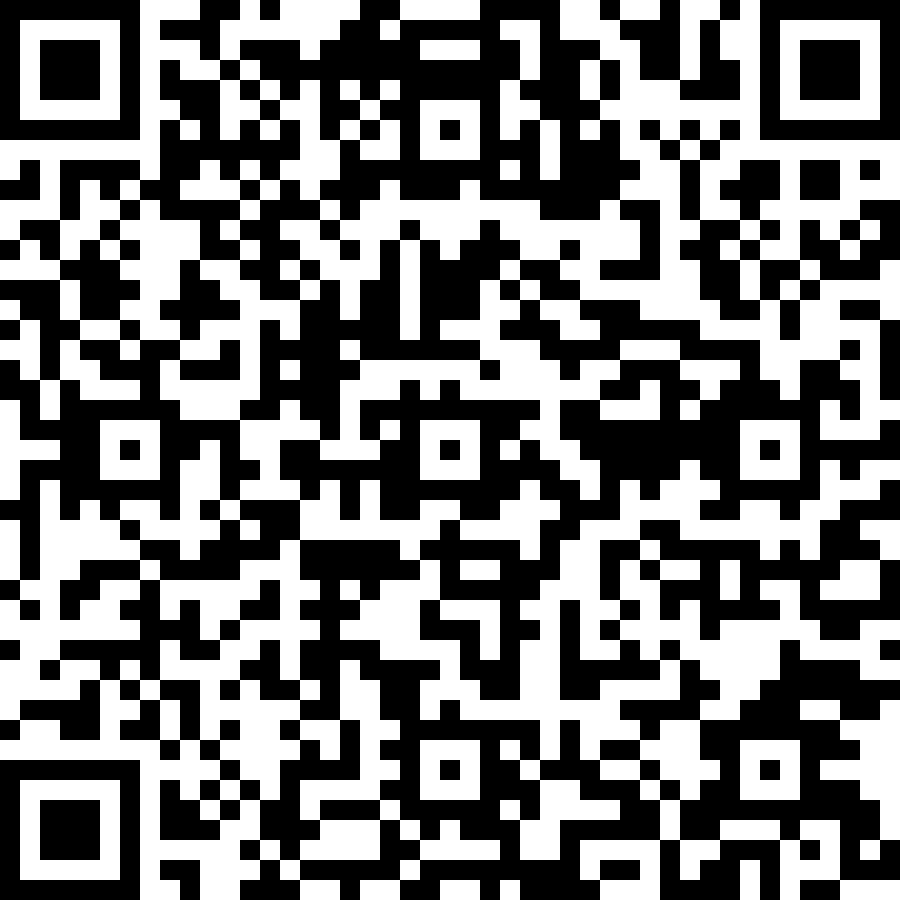 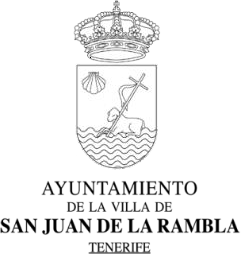 CONTRATO ADMINISTRATIVO PARA EL DE SERVICIO DE TRANSPORTES DEL CENTRO OCUPACIONAL DE PERSONAS CON DISCAPACIDAD DE ESTE AYUNTAMIENTO (EXPTE.: PA SERV 01_2021).-En el Ayuntamiento de la Villa de San Juan de la Rambla, siendo las 11:00 horas del día trece de mayo de dos mil veintiuno, ante   el Secretario-Accidental, don José Antonio Domínguez Siverio, que da fe del acto en el ejercicio de las funciones que señala el artículo 3.2, letra i) del Real Decreto 128/2018, de 16 de marzo, por el que se regula el régimen jurídico de los funcionarios de Administración Local con habilitación de carácter nacional.COMPARECENDe una parte, DON JESÚS EZEQUIEL DOMÍNGUEZ GONZÁLEZ, Alcalde-Presidente del Ayuntamiento de la Villa de San Juan de la Rambla, provista del DNI/NIF. 43368739-P.De otra parte,   DON OSCAR LUIS DÍAZ MÉLIAN (DNI/NIF 43260573B), representante de la empresa"TRANSPORTES ANTONIO DÍAZ HERNÁNDEZ, S.L.,   (CIF.: B 35062926),   con domicilio social en C/ LasMimosas nº. 41 A – Polígono Industrial de Arinaga, Localidad – Agüimes.Al objeto de formalizar el   contrato administrativo de Servicio de Transportes del Centro Ocupacional de Personas con Discapacidad de este Ayuntamiento -INTERVIENENDon JESÚS EZEQUIEL DOMÍNGUEZ GONZÁLEZ Alcalde-Presidente, en nombre y representación del Ayuntamiento de la Villa de San Juan de la Rambla,   hallándose   expresamente facultado para el otorgamiento del presente contrato en virtud del acuerdo de la Junta de Gobierno Local de fecha 30 de abril de 2021.Don DON OSCAR LUIS DÍAZ MÉLIAN, en calidad de Administrador Único, según Escritura de constitución núm. 1444 de su protocolo, e inscrita en el Registro Mercantil en el folio 156 del tomo 308 General de Sociedades con núm. 102 de la sesión 2ª, hoja número 2212 e inscripción 1ª, que acreditó en el procedimiento licitatorio, de la empresa adjudicataria del contrato "Servicio de Transportes del Centro Ocupacional de Personas con Discapacidad de este Ayuntamiento", que ahora se formaliza.Ambas partes se reconocen recíprocamente, en el concepto en que intervienen, capacidad legal, competencia y legitimación necesarias a los efectos del otorgamiento del presente contrato administrativo de suministro que convienen en suscribir con arreglo a los siguientes antecedes administrativos, y de conformidad con las cláusulas que también se recogen a continuación:ANTECEDENTESPrimero.- (Expediente    de contratación). La Junta de Gobierno Local, en sesión ordinaria de fecha 12 de marzo de 2021, acordó:"(…).- Aprobar el expediente de contratación (Núm. Ref. PA_SERV 1/2021) del servicio de Transporte del Centro Ocupacional de Personas con Discapacidad de San Juan de la Rambla, lo que implica la del correspondiente gasto, y aprobar el Pliego de Cláusulas Administrativas Particulares (PCAP) y de Prescripciones Tecnicas que regirán el procedimiento, con el contenido que se inserta como ANEXO I y ANEXO II del presente acuerdo.- Disponer la apertura del correspondiente procedimiento de adjudicación ABIERTO y tramitaciónORDINARIA de conformidad con el Pliego de Cláusulas Administrativas aprobado.SEGUNDO.- Designar a doña GLORÍA MARÍA MÉNDEZ QUINTERO, Concejala Delegada para el cometido específico de "Centro Ocupacional", como responsable del contrato, quien supervisará la ejecución del mismo, dando información puntual a doña Silvia Reyes Reyes, Directora de dicho centro, quien comprobará que su realización  se ajusta a  lo establecido  en el  contrato, y  cursará a  la  persona contratista  las órdenes einstrucciones del órgano de contratación, de acuerdo con lo previsto a tal efecto en el Pliego de Cláusulas Administrativas Particulares (Cláusula 21.- Responsable Supervisor de los suministros objeto del Contrato [art. 62 LCSP])..( … )"Segundo.- (Adjudicación) Tras la tramitación del correspondiente procedimiento, por acuerdo de la Junta de Gobierno Local de fecha 30   de abril de 2021 (corregido por acuerdo de este mismo órgano en sesión de fecha 14_05_2021), se adjudicó el contrato de servicio de Transporte del Centro Ocupacional de Personas con Discapacidad de San Juan de la Rambla", a la empresa "TRANSPORTES ANTONIO DÍAZ HERNÁNDEZ, S.L., (CIF.: B 35062926), con domicilio social en C/ Las Mimosas nº. 41 A – Polígono Industrial de Arinaga, Localidad – Agüimes, por un precio total, impuestos y gastos incluidos, de TREINTA Y OCHO MIL CUATROCIENTOS SETENTA EUROS CON CINCO CÉNTIMOS (38.470,05 €).Tercero.- (Garantía definitiva) En cumplimiento de lo establecido en el Pliego de Cláusulas Administrativas Particulares, la empresa adjudicataria presentó, con fecha 15 de abril de 2021, documento acreditativo de la constitución a favor de este Ayuntamiento de la garantía definitiva por importe de 1.867,50 €, equivalente al 5 % del importe de la adjudicación, excluido IGlC (Cláusula 19 del PCAP), que consta depositada a través de transferencia bancaria de la entidad financiera BANKIA, según consta en el correspondiente resguardo que se une como ANEXO II.Con base en los antecedentes que preceden, y de acuerdo con lo previsto en el Pliego de Cláusulas Administrativas    Particulares.     las     partes     formalizan     el     presente CONTRA TO ADMINISTRA TIVO DE SERVICIOS con arreglo a las siguientes,CLÁUSULASPrimera.- Objeto.- Es objeto del presente contrato el suministro a cargo de la empresa "TRANSPORTES ANTONIO DÍAZ HERNÁNDEZ, S.L.,” (CIF.: B 35062926), del servicio de Transporte del Centro Ocupacional de Personas con Discapacidad de San Juan de la Rambla, que deberá ejecutarse con sujeción estricta al Pliego de Cláusulas Administrativas Particulares y al de Prescripciones Técnicas aprobados por el Ayuntamiento, que constituyen la ley fundamental del contrato, y que don OSCAR LUIS DÍAZ MÉLIAN, en nombre de la empresa a la que representa. y como adjudicataria, declara conocer y acepta de forma incondicional, rubricando en prueba de ello los ejemplares que por fotocopia se unen como ANEXO l.Además, el contratista se compromete a ejecutar el objeto del contrato conforme a los términos de la oferta presentada a la licitación, que obra en el expediente (se une fotocopia como ANEXO III).Segunda.-    Precio y forma    de pago.- El precio del contrato se fija en TREINTA Y OCHO MIL CUATROCIENTOS SETENTA EUROS CON CINCO CÉNTIMOS (38.470,05 €), incluidos gastos eimpuestos.El abono del servicio se efectuará a medida que estos se vayan efectivamente realizando, de manera conforme, y contra factura presentada en formato electrónico, que deberá reunir los requisitos exigidos en la normativa aplicable (Cláusula 25.3 del PCAP).Tercera- Duración del contrato (Cláusula 10.1 PCAP).-- El contrato tendrá un plazo máximo de ejecución de un (1) año, contando a partir del día siguiente al de la formalización del contrato. Dicho plazo podrá prorrogarse por períodos anuales hasta un máximo de tres (3) años. Siendo por tanto, la duración máxima del contrato de cuatro (4) años.Cuarta.- Forma de ejecución del contrato (Cláusula 23 del PCAP).-El contrato se ejecutará con estricta sujeción a las estipulaciones contenidas en los Pliegos de Cláusulas Administrativas Particulares y de Prescripciones Técnicas (Anexo I).Quinta- Legislación aplicable e interpretación del contrato.-Conforme a lo previsto en la Ley 9120 17, de 8 de noviembre, de Contratos del Sector Público, por la que se transponen al ordenamiento jurídico español las Directivas del Parlamento Europeo y del Consejo 2014123IUE y 20 14124/UE, de 26 de febrero de 2014, el presente contrato se regirá, en cuanto a sus efectos, cumplimiento y extinción, en lo no previsto en el propio contrato y en el Pliego de Cláusulas Administrativas Particulares aprobado, por lo dispuesto en la citada Ley, y por las demás disposiciones de derecho administrativo que le sean de aplicación. Las normas de derecho privado serán de aplicación supletoria.Corresponderá al órgano de contratación resolver las dudas y cuestiones que plantee la interpretación de las cláusulas contratadas, cuyos acuerdos podrán fin a la vía administrativa y serán inmediatamente ejecutivos, pudiendo ser recurridos potestativamente en reposición ante el mismo órgano que los dicte o ser directamente impugnados mediante recurso contencioso-administrativo, conforme a la ley reguladora de dicha jurisdicción.Tras la lectura del presente contrato, los otorgantes se afirman y ratifican   en su   contenido, firmándolo en el lugar y fecha indicados al principio, por duplicado ejemplar con sus DOCUMENTOS ANEXOS, ya un solo efecto, de lo que, como Secretario, doy fe.El Alcalde-Presidente,Fdo.: Jesús Ezequiel Dominguez González.-El Adjudicatario,Empresa: "TRANSPORTES ANTONIO DÍAZ HERNÁNDEZ, S.L.,Fdo.: don Oscar Luís Díaz Mélian.-(DNI/NIF 43260573B),EL secretario-AccidentalFdo.: José Antonio Domínguez Siverio.-43260573B OSCAR LUIS DIAZ (R: B35062926)Firmado digitalmente por 43260573B OSCAR LUIS DIAZ (R: B35062926) Fecha: 2021.05.2019:51:37 +01'00'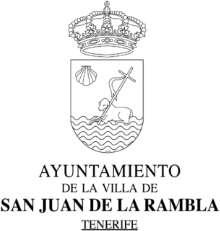 PLIEGO DE CLÁUSULAS ADMINISTRATIVAS PARTICULARES PARA LA CONTRATACIÓN DEL SERVICIO DE TRANSPORTE DEL CENTRO OCUPACIONAL DE PERSONAS CON DISCAPACIDAD DE SAN JUAN DE LA RAMBLA, MEDIANTE PROCEDIMIENTO ABIERTO Y TRAMITACIÓN ORDINARIA.I DISPOSICIONES GENERALES1.- OBJETO DEL CONTRATO (arts. 17, 28, 99 y 123, 124 y D.A. Segunda de la Ley 9/2017, de 8 de noviembre, de Contratos del Sector Público, por la que se transponen al ordenamiento jurídico español las Directivas del Parlamento Europeo y del Consejo 2014/23/UE y 2014/24/UE, de 26 de febrero, en adelante LCSP).1.1.- El contrato tiene como objeto el servicio del transporte a los/as usuarios/as del Centro Ocupacional de Personas con Discapacidad de San Juan de La Rambla.Los destinatarios de este servicio son personas con discapacidad intelectual que tienen adquirida su plaza en calidad de usuarios/as del Centro Ocupacional de Personas con Discapacidad de San Juan de La Rambla por tener dificultades para realizar el desplazamiento diario desde su domicilio hasta dicho centro.La ejecución del objeto del contrato deberá adecuarse al pliego de prescripciones técnicas anexas (PPT), que también tiene carácter contractual.Dicho objeto corresponde al código 60100000-9 Servicios de transporte por carretera, de la nomenclatura Vocabulario Común de Contratos (CPV) de la Comisión Europea.1.2.- El objeto del contrato se llevará a cabo sin acudir a la distribución por lotes puesto que sus características impiden que sea posible hacerlo sin afectar a la correcta ejecución de este, tal y como admite el apartado tercero del artículo 99 de la Ley 9/2017, de 8 de noviembre, de Contratos del Sector Público.2.- ÓRGANO DE CONTRATACIÓN (arts. 61, 63 y 190 LCSP)2.1.- El órgano de contratación, que actúa en nombre del Ilustre Ayuntamiento de San Juan de La Rambla es la Junta de Gobierno Local.2.2.- El mencionado órgano tiene facultad para adjudicar el contrato y ostenta las prerrogativas de interpretarlo, resolver las dudas que ofrezca su cumplimiento, modificarlo por razones de interés público, declarar la responsabilidad imputable al contratista a raíz de la ejecución del mismo, suspender dicha ejecución, acordar la resolución del contrato y determinar los efectos de ésta, con sujeción a la normativa aplicable.Igualmente, el órgano de contratación ostenta las facultades de inspección de las actividades desarrolladas por la persona contratista durante la ejecución del contrato, de conformidad con lo establecido en el segundo párrafo del artículo 190 de la Ley 9/2017, de 8 de noviembre, de Contratos del Sector Público (LCSP).2.3.- De conformidad con lo establecido en el artículo 63 de la LCSP, el órgano de contratación dará la información relativa a la presente contratación en el Perfil del Contratante del Ayuntamiento de San Juan de La Rambla (https://contrataciondelestado.es/wps/portal/plataforma).3.- RÉGIMEN JURÍDICO Y JURISDICCIÓN3.1.- La contratación a realizar se califica como contrato de servicio de carácter administrativo, de conformidad con lo establecido en los artículos 17 y 25 de la LCSP, quedando sometida a dicha ley, a las normas reglamentarias que la desarrollen, y a las cláusulas contenidas en el presente pliego de cláusulas administrativas particulares y en el de prescripciones técnicas.Asimismo, serán de aplicación las demás disposiciones estatales que regulan la contratación del sector público, y las dictadas por la Comunidad Autónoma de Canarias, en el marco de sus respectivas competencias.3.2.- Las cuestiones litigiosas que pudieran suscitarse en relación a los actos que se dicten en la contratación a realizar podrán ser objeto de recurso de conformidad con lo dispuesto en la Ley 29/1998, de 13 de julio, Reguladora de la Jurisdicción Contencioso-administrativa.3.3.- No obstante lo anterior, los acuerdos que adopte el órgano de contratación en los procedimientos relativos a las prerrogativas establecidas en el artículo 190 de la LCSP, salvo las modificaciones mencionadas en el artículo 44 apartado 2 letra d) de la LCSP, pondrán fin a la vía administrativa, y serán inmediatamente ejecutivos, pudiendo ser recurridos potestativamente en reposición ante el mismo órgano que los dictó, o ser impugnado mediante recurso contencioso-administrativo, conforme a lo dispuesto en la Ley reguladora de dicha Jurisdicción.4.- APTITUD PARA CONTRATAR (arts. 65 y ss. LCSP)Solo podrán ser adjudicatarias de este contrato los licitadores que, de conformidad con lo dispuesto en los artículos 65 y siguientes de la LCSP, reúnan los requisitos de aptitud que se enumeran en los siguientes apartados, que deberán cumplirse en la fecha final de presentación de ofertas y en el momento de formalizar el contrato.4.1.- Capacidad de obrarPodrán contratar las personas naturales o jurídicas, españolas o extranjeras, que tengan plena capacidad de obrar, acreditada con arreglo a lo establecido en la cláusula 18.2.1 del presente pliego.Las personas jurídicas solo podrán ser adjudicatarias de contratos cuyas prestaciones estén comprendidas dentro de los fines, objeto a ámbito de actividad que, a tenor de sus estatutos o reglas fundacionales, le sean propios.Asimismo, podrán contratar las uniones de empresarios y/o empresarias que se constituyan temporalmente al efecto, sin que sea necesaria su formalización en escritura pública hasta que, en su caso, se les haya adjudicado el contrato.Las empresas no españolas de Estados miembros de la Unión Europea o de los Estados signatarios del Acuerdo sobre el Espacio Económico Europeo tendrán capacidad para contratar con el sector público siempre que, con arreglo a la legislación del Estado en que estén establecidas, se encuentren habilitadas para realizar la prestación de que se trate. Cuando la legislación del Estado en que se encuentren establecidas estas empresas exija una autorización especial o la pertenencia a una determinada organización para poder prestar en él el servicio de que se trate, deberán acreditar que cumplen este requisito.Las restantes empresas extranjeras podrán contratar si justifican, mediante informe emitido por la correspondiente Oficina Económica y Comercial de España en el exterior, que se acompañará a la documentación que se presente, acreditando que el Estado de procedencia de la empresa extranjera admite, a su vez, la participación de empresas españolas en la contratación de su sector público, en forma sustancialmente análoga.Las personas que contraten con la Administración, podrán hacerlo por sí, o mediante la representación de otras debidamente facultadas para ello, en cuyo caso deberán acreditar debidamente la representación con arreglo a lo establecido en la cláusula 18.2 del presente pliego.4.2.- Prohibiciones de contratarNo podrán contratar quienes se hallen incursos en alguna de las prohibiciones enumeradas en el artículo 71 de la LCSP.La ausencia de prohibiciones para contratar se acreditará en la forma establecida en la cláusula 18.2 del presente pliego.4.3.- SolvenciaPara ser adjudicatario del presente contrato de servicios, la acreditación de la solvencia económica, financiera y técnica se realizará por los medios establecidos en las cláusulas 4.3.1 y 4.3.2 del presente pliego.Solvencia económica y financiera (artículo 87 LCSP).Deberá acreditarse a través del siguiente medio:Justificante de la existencia de un seguro de responsabilidad civil con las siguientes cantidades mínimas aseguradas:Por siniestro	150.000 €Por anualidad	150.000 €.Sublímites mínimos para la cobertura de la responsabilidad civil por accidentes de trabajo de 150.000 € por víctima.Concreción de los requisitos: De conformidad con lo dispuesto en el artículo 92 LCSP se verificará de acuerdo con los artículos 87 a 90 del mismo cuerpo legal, según el tipo de contrato.Solvencia técnica o profesional (artículo 90 LCSP).Deberá acreditarse por los dos medios siguientes:Una relación de los principales servicios realizados de igual o similar naturaleza que los que constituyen el objeto del contrato en el curso de como máximo, los tres últimos años, en la que se indique el importe, la fecha y el destinatario, público o privado de los mismos.Indicación del personal técnico o unidades técnicas, integradas o no en la empresa, de los que se disponga para la ejecución del contrato, especialmente los encargados del control de calidad. Concreción de los requisitos: De conformidad con lo dispuesto en el artículo 92 LCSP se verificará de acuerdo con los artículos 87 a 90 del mismo cuerpo legal, según el tipo de contrato.4.3.3.- Utilización de medios externos para acreditar la solvencia.Para acreditar la solvencia exigida en esta contratación, las empresas licitadoras podrán recurrir a la solvencia y medios de otras empresas no incursas en causa de prohibición de contratar, cualquiera que sea la naturaleza jurídica del vínculo que tengan con ellas, y siempre que puedan disponer efectivamente de tales medios durante toda la ejecución del contrato.En los casos en que a la licitación se presenten sujetos extranjeros de un Estado miembro de la Unión Europea o signatario del Espacio Económico Europeo, la acreditación de su capacidad, solvencia y ausencia de prohibiciones se podrá realizar bien mediante consulta en la correspondiente lista oficial de operadores y operadoras económicas autorizadas de un Estado miembro, bien mediante la aportación de la documentación acreditativa de los citados extremos, que deberá presentar, en este último caso, en el plazo concedido para la presentación de la garantía definitiva.5. PRESUPUESTO BASE DE LICITACIÓN (art. 100 y 309 LCSP).5.1.- El importe total anual de licitación asciende a cincuenta y tres mil ochocientos cincuenta y ocho euros con sesenta con setenta céntimos (53.858,70 €), incluido IGIC, calculado de la siguiente forma:5.2.- El presupuesto base de licitación ha sido calculado teniendo en cuenta los siguientes costes y servicios:El coste total anual del servicio será de CINCUENTA Y DOS MIL DOSCIENTOS NOVENTA EUROS (52.290,00 €), IGIC no incluido.En dicho precio están incluidos todos los gastos de desplazamiento, transporte, mano de obra, combustible, etc.Sólo se computará como recorrido integrante de la ruta, el comprendido entre los puntos de origen y término, de cada una de las expediciones, no computándose, los recorridos en vacío que deba efectuar el transportista para la realización de los servicios.El número total de servicios de transportes adaptado objeto del contrato, no podrá exceder de la previsión presupuestaria anual.5.3.- En las cantidades señaladas, así como en las fijadas en las proposiciones económicas presentadas y en el importe de la adjudicación, se encuentran incluidos la totalidad de los gastos que al adjudicatario le pueda producir la realización del presente contrato de acuerdo con lo previsto en la cláusula 24 del presente pliego.6.- EXISTENCIA DE CRÉDITO PRESUPUESTARIO (art. 35.1 LCSP).El crédito presupuestario preciso para atender a las obligaciones económicas que se deriven de la contratación, figura en el presupuesto municipal vigente en la aplicación presupuestaria 2311.22300.Al encontrarnos ante un expediente de carácter plurianual, y al afectar la ejecución a varios ejercicios presupuestarios y de conformidad con lo dispuesto en el artículo 117 de la LCSP, deberán consignarse en el presupuesto municipal de ejercicios posteriores las cuantías suficientes para sufragar o atender los gastos que se deriven de la presente contratación.7.- VALOR ESTIMADO DEL CONTRATO (art. 101 LCSP)7.1.- El valor estimado del contrato, asciende a DOSCIENTOS NUEVE MIL CIENTO SESENTA EUROS (209.160,00 €), sin IGIC.7.2.- El método aplicado para calcularlo es el siguiente:LOTE ÚNICOContrato de servicio: Servicio transporte adaptadoDuración total del contrato: 1 añoServicio: 1 añoServicio (prórroga): anuales hasta un máximo de 3 añosPresupuesto base de licitación:Valor anual del contrato (IGIC excluido)	52.290,00 €IGIC (anual del contrato)	1.568,70 €Valor anual del contrato (IGIC incluido)	53.858,70 €Valor estimado:Valor anual del contrato (IGIC excluido)	52.290,00 €Valor anual del contrato PRÓRROGA 1 (IGIC excluido):…52.290,00 €Valor anual del contrato PRÓRROGA 2 (IGIC excluido):…52.290,00 €Valor anual del contrato PRÓRROGA 3 (IGIC excluido):…52.290,00 €Valor estimado (IGIC excluido) 4 años	209.160,00 €El desglose y análisis del método de cálculo del valor estimado figura en la cláusula 11 del Pliego de Prescripciones Técnicas.Se podrá incrementar el número de unidades realmente ejecutadas hasta el porcentaje del 10 por ciento del precio del Contrato, sin que sea preciso tramitar el correspondiente expediente de modificación, conforme al artículo 309.1 de la Ley de Contratos del Sector Público.8.- PRECIO DEL CONTRATO (art. 102, LCSP)8.1.- El precio del contrato vendrá determinado por el importe de la oferta que resulte adjudicataria en el procedimiento de licitación.8.2.- Se consideran incluidos en el precio del contrato todos los gastos que resultaren necesarios para su ejecución, especialmente los derivados del impuesto General Indirecto Canario que se indicará como partida independiente.9.- REVISIÓN DEL PRECIO DEL CONTRATO Y OTRAS VARIACIONES DEL MISMO (arts.102,6, 103 y ss, y 301.2 LCSP)Dada la naturaleza del contrato, y de conformidad con lo establecido en el artículo 103.2 de la LCSP, el precio del contrato no podrá ser objeto de revisión.10.- PLAZO DE DURACIÓN DEL CONTRATO Y DE EJECUCIÓN DE LA PRESTACIÓN (arts.29 y 195 LCSP).10.1.- El contrato tendrá un plazo máximo de ejecución de un (1) año, contando a partir del día siguiente al de la formalización del contrato. Dicho plazo podrá prorrogarse por períodos anuales hasta un máximo de tres (3) años. Siendo por tanto, la duración máxima del contrato de cuatro (4) años.10.2.- La prórroga se acordará por el órgano de contratación y será obligatoria para el empresario, siempre que su preaviso se produzca al menos con dos meses de antelación a la finalización del plazo de duración del contrato.En ningún caso podrá producirse la prórroga por el consentimiento tácito de las partes.La prórroga del contrato no será obligatoria para el contratista en los casos en que en el contrato se dé la causa de resolución establecida en el artículo 198.6 de la LCSP por haberse demorado la Administración en el abono del precio más de seis meses.10.3.- De conformidad con lo establecido en el artículo 195.2 de la LCSP, cuando el contratista no pudiese cumplir el plazo de ejecución del contrato, por motivos no imputables al mismo y este ofreciera cumplir sus compromisos si se le amplía el plazo inicial de ejecución, el órgano de contratación se lo concederá dándosele un plazo que será, por lo menos, igual al tiempo perdido, a no ser que el contratista pidiese otro menor. El responsable del contrato emitirá un informe donde se determine si el retraso fue producido por motivos imputables al contratista.10.4.- Si llegado el vencimiento del contrato que por interés general pueda prorrogarse el contrato originario que garantice la continuidad de la prestación a realizar por el contratista, se podrá prorrogar hasta que comience la ejecución del nuevo contrato y en todo caso por un periodo máximo de nueve meses, sin modificar las restantes condiciones del contrato, siempre que el anuncio de licitación del nuevo contrato se haya publicado con una antelación mínima de tres meses respecto de la fecha de finalización del contrato originario.II ADJUDICACIÓN DEL CONTRATO11.- PROCEDIMIENTO DE ADJUDICACIÓN (arts. 131.2, 156 y 158 LCSP).11.1.- El contrato se adjudicará por procedimiento abierto, en el que todo empresario interesado podrá presentar una proposición, quedando excluida toda negociación en los términos del contrato con los licitadores. Concretamente en lo previsto en el artículo 156 de la LCSP.11.2.- Antes de formalizar el contrato, el órgano de contratación podrá renunciar a la celebración del mismo, o desistir de la licitación convocada, debiendo proceder en este caso de acuerdo con lo dispuesto en el artículo 152 de la LCSP.12.- CRITERIOS DE ADJUDICACIÓN (arts. 145, 146 y 147 LCSP)12.1.- El contrato tiene la finalidad de prestar el servicio de transporte adaptado aquellas personas usuarios/as del Centro Ocupacional de Personas con Discapacidad de San Juan de La Rambla, como se especifica en la cláusula primera de este PCAP.12.2.- En los contratos de servicios que como el presente y entre otros supuestos, el precio no podrá ser el único factor determinante de la adjudicación. Los criterios deberán representar, al menos, el 51 por ciento de la puntuación asignable en la valoración de las ofertas, sin perjuicio de lo dispuesto en el apartado 2.a) del artículo 146.12.3.- Los criterios de adjudicación para determinar la mejor oferta presentada se detallan a continuación: 1.- Mejor proposición económica: 45%2.- Criterios Sociales: 55%Creación de empleo: Se valorará con un máximo de 15 puntos a la oferta que presente el compromiso firme de contratar e integrar en su plantilla, mayor número de personas para ejecutar el contrato. Para el cálculo se indicará en la propuesta de la empresa el número de personas a contratar.Por compromiso de contratar a 1 persona a jornada completa por un mínimo de seis meses, 3 puntos.Por compromiso de contratar a 1 persona a jornada completa durante un año 5 puntos.Por compromiso de contratar a 1 persona a jornada completa por tiempo indefinido 7 puntos.Creación de empleo para personas con discapacidad: Se valorará hasta un máximo de 15 puntos a la oferta que tenga contratados o se comprometa en firme a contratar e integrar en su plantilla mayor número de personas con discapacidad.Por 1 persona con discapacidad 3 puntos.Por 2 personas con discapacidad 5 puntos.Por 3 o más personas con discapacidad 7 puntos.Subcontratación con Centros Especiales de Empleo o Empresas de Inserción y entidades de empleo protegido, entidades sin ánimo de lucro que desarrollen programas de ocupación protegida y tengan por objetivos la integración socio laboral de personas en situación o riesgo de exclusión social: Se valorará hasta un máximo de 15 puntos, los licitadores que se comprometan a subcontratar un porcentaje del precio de adjudicación del contrato a través de dichas empresas.Por compromiso de subcontratar al menos un 10 % de persona con dificultades de acceso al mercado laboral 3 puntos.Por compromiso de subcontratar al menos un 20 % de persona con dificultades de acceso al mercado laboral 5 puntos.Por compromiso de subcontratar al menos un 30 % de persona con dificultades de acceso al mercado laboral 7 puntos.Igualdad de oportunidades entre mujeres y hombres: Se valorará con 10 puntos, a la propuesta que ya cuente con un Plan de Igualdad aprobado por una Comisión de Igualdad formada como mínimo por representantes de la dirección y la representación legal del personal de la empresa.12.4.- Procedimiento de evaluación de las proposiciones.A tal efecto, se seguirá el siguiente procedimiento:1º.- Todas las ofertas económicas serán valoradas en orden decreciente respecto al criterio de adjudicación, en función de sus características y de su comparación con el resto de las ofertas.A tal efecto y con respecto al criterio económico la máxima puntuación (45%) se le asignará al licitador que oferte en su conjunto el precio más bajo.Obtenido el orden de prelación de las ofertas respecto de un criterio, se asignará a la mejor oferta el máximo de los puntos correspondientes a dicho criterio.A las ofertas siguientes en el orden de prelación de cada criterio se les asignarán los puntos que proporcionalmente correspondan por su diferencia con la mejor oferta, de acuerdo con la siguiente fórmula: P=(pm*mo)/O, aplicada a la mejor proposición económica.P=(pm*mo)/O“P” = Puntuación obtenida.“pm” = Puntuación máxima según Pliego = 45 puntos.“mo” = Importe total de la oferta más económica presentada. “O” = Importe total de la oferta que se pretende puntuar.2º.- Obtenida la puntuación de todas las ofertas respecto a cada uno de los criterios, se sumará la puntuación total de cada una de ellas, resultando seleccionada la que obtenga mayor puntuación.3º.- En caso de producirse empate en la puntuación final, la adjudicación recaerá en primer lugar, en aquella proposición que contenga el compromiso de subcontratar, con mayor porcentaje de centros especiales de empleo o empresas de inserción y entidades de empleo protegido, entidades sin ánimo de lucro que desarrollen programas de ocupación protegida y tengan por objetivos la integración socio laboral de personas en situación o riesgo de exclusión social.En caso de subsistir el empate, en segundo lugar se atenderá:Mayor porcentaje de trabajadores con discapacidad o en situación de exclusión social en la plantilla de cada una de las empresas, primando en caso de igualdad, el mayor número de trabajadores fijos con discapacidad en plantilla, o el mayor número de personas trabajadoras en inclusión en la plantilla.Menor porcentaje de contratos temporales en la plantilla de cada una de las empresas.Mayor porcentaje de mujeres empleadas en la plantilla de cada una de las empresas.El sorteo, en caso de que la aplicación de los anteriores criterios no hubiera dado lugar a desempate.13. PRESENTACIÓN DE PROPOSICIONES (arts. 136, 137, 138 y 139 LCSP)13.1.- La presente licitación tiene, exclusivamente, carácter electrónico, por lo que los licitadores deberán preparar y presentar sus ofertas, obligatoriamente, de forma telemática, a través de los servicios de licitación electrónica de la Plataforma de Contratación del Sector Público (https://contrataciondelestado.es/wps/portal/plataforma).No se admitirán las ofertas que no sean presentadas por este medio.Asimismo, todas las comunicaciones que se produzcan en este procedimiento de licitación se producirán a través de la mencionada Plataforma de Contratación del Sector Público.13.2.- Las proposiciones se presentarán en el plazo señalado en el anuncio de licitación, publicado en el Perfil del Contratante del Ayuntamiento de San Juan de La Rambla alojado en la plataforma de contratación del sector público (https://contrataciondelestado.es/wps/portal/plataforma).13.3.- Las personas interesadas en la licitación podrán examinar los pliegos y toda documentación necesaria para preparar la oferta en el Perfil del Contratante del Ayuntamiento de San Juan de La Rambla alojado	en	la	plataforma	de	contratación	del	sector	público (https://contrataciondelestado.es/wps/portal/plataforma).13.4.- Cada licitador podrá presentar sólo una proposición en relación con el objeto del contrato sin que se puedan presentar variantes o alternativas.13.5.- El empresario que haya licitado en unión temporal con otros empresarios no podrá, a su vez, presentar proposiciones individualmente, ni figurar en más de una unión temporal participante en la licitación.13.6.- Las proposiciones de los interesados deberán ajustarse a los pliegos y documentación que rigen la licitación, y su presentación supone la aceptación incondicionada por el empresario del contenido de la totalidad de sus cláusulas o condiciones, sin salvedad o reserva alguna, así como la autorización a la mesa y al órgano de contratación para consultar los datos recogidos en el Registro Oficial de Licitadores y Empresas Clasificadas del Sector Público o en las listas oficiales de operadores económicos de un Estado miembro de la Unión Europea.13.7.- Si durante la tramitación del procedimiento de adjudicación, y antes de la formalización del contrato, se produce la extinción de la personalidad jurídica de la empresa licitadora por fusión, escisión o por la transmisión de su patrimonio empresarial, o de una rama de su actividad, le sucederá en su posición en el procedimiento la sociedad absorbente, la resultante de la fusión, la beneficiaria de la escisión o la adquiriente del patrimonio o rama de actividad, siempre que reúna las condiciones de capacidad y ausencia de prohibiciones de contratar y acredite la solvencia exigida en la presente contratación.14.- CONTENIDO DE LAS PROPOSICIONES (art. 140 LCSP)Las proposiciones constaran de los archivos electrónicos que se señalan a continuación, firmados electrónicamente por el licitador o persona que le represente.14.1.- ARCHIVO ELECTRÓNICO (Sobre 1): Documentación general para la licitación del contrato de servicio de transporte del Centro Ocupacional de personas con discapacidad de San Juan de la Rambla:CONTENIDO:14.1.1.- La Declaración Responsable redactada según modelo ANEXO I del presente pliego.14.1.2.- Si concurren a la licitación empresas agrupadas en una unión temporal, escrito de compromiso de constituirse formalmente en unión temporal de empresas, en caso de resultar adjudicatarias del contrato, en el que se indicarán los nombres y circunstancias de los empresarios y/o empresarias que suscriban la unión, la participación individual, y la designación de una persona como representante o apoderada única de la unión con poderes bastantes para ejercitar los derechos y cumplir las obligaciones que del contrato se deriven hasta la extinción del mismo, sin perjuicio de la existencia de poderes mancomunados que puedan otorgar las empresas para cobros y pagos de cuantía significativa.14.1.3.- Las empresas licitadoras que vayan a utilizar los medios y solvencia de otras empresas deberán aportar el correspondiente escrito de compromiso suscrito por estas últimas.14.1.4.- Las empresas extranjeras deberán presentar, además, declaración de someterse a la jurisdicción de los Juzgados y Tribunales españoles, de cualquier orden, para todas las incidencias que, de modo directo o indirecto, pudieran surgir del contrato, con renuncia, en su caso, al fuero jurisdiccional extranjero que pudiera corresponder al licitante.14.2.- ARCHIVO ELECTRÓNICO (Sobre 2): Proposición económica y criterios de adjudicación para la licitación del contrato de servicio de transporte del Centro Ocupacional de Personas con discapacidad de San Juan de la Rambla.CONTENIDO:14.2.1.- Los licitadores incluirán en este archivo los criterios de adjudicación según modelo ANEXO IIdel presente pliego.Junto con el Anexo II, adjuntar la Relación nominal de trabajadores (RNT), en el caso de ofertar a los criterios a) o b) de la cláusula 12 del PCAP.Si algún licitador no aporta la documentación relativa a alguno de los criterios a que se refiere este apartado, o la misma no contiene todos los requisitos exigidos en los párrafos anteriores, la proposición de dicho licitador no será valorada respecto del criterio de que se trate.Para ser tenida en cuenta, la documentación deberá estar suscrita en su totalidad por el licitador, o ir acompañada de una relación de los documentos que la integran firmada por el licitador, en la que declare, bajo su responsabilidad, ser ciertos los datos aportados. La Administración se reserva la facultad de comprobar en cualquier momento su veracidad, bien antes de la adjudicación del contrato, o bien durante su vigencia, pudiendo realizar tal comprobación por sí misma, o mediante petición el licitador o adjudicataria de documentación o informes complementarios. La falsedad o inexactitud de tales datosprovocará la desestimación de la oferta o, en su caso, la resolución del contrato, con pérdida de la garantía constituida, así como la exigencia de las responsabilidades e indemnizaciones que de tal hecho se deriven.El precio ofertado no podrá superar el presupuesto de licitación establecido en la cláusula 5 del presente pliego, y deberá indicar, como partida independiente, el importe del Impuesto General Indirecto Canario (IGIC) que deba ser repercutido.14.2.2.- Indicar en la oferta la parte del contrato que tengan previsto subcontratar, señalando su importe, y el nombre o el perfil empresarial, definido por referencia a las condiciones de solvencia profesional o técnica, de los subcontratistas a los que se vaya a encomendar su realización.15.- MESA DE CONTRATACIÓN (arts. 157.5 y 326 LCSP)El órgano de contratación estará asistido por una Mesa de Contratación que, conforme a la Disposición Adicional Segunda de la LCSP, tendrá la composición que se indica seguidamente. Corresponderá a la Alcaldía la designación de suplentes, en caso necesario:Presidente:Don Jesús Ezequiel Domínguez González (Alcalde-Presidente) o Teniente de Alcalde que legalmente la sustituya.Vocales:Doña Saro Morales Pérez (Interventora municipal en acumulación de funciones) Doña Carmen Teresa Morales Pérez (Secretaria-Accidental)Don César Domínguez Rodríguez (Arquitecto Técnico)Secretario:Don Enrique Padrón Rodríguez (Auxiliar Administrativo adscrito a la Secretaria).Todas las personas integrantes de la Mesa de Contratación tendrán voz y voto a excepción de quien ejerza la Secretaría que sólo tendrá voz.La Mesa de Contratación se regirá por lo dispuesto en la citada Disposición Adicional Segunda, apartado 7, y por el artículo 22 del RD 817/2009, de 8 de mayo, y realizará entre otras las actuaciones que señala el segundo párrafo del artículo 157 de la LCSP.La Mesa de Contratación podrá contar con asesores técnicos, expertos en la materia, a los efectos de su asesoramiento en las cuestiones que ésta les encomiende, y relacionados con la licitación pública exclusivamente.También podrá requerir informe a las organizaciones sociales de personas usuarias destinatarias de la prestación, a las organizaciones representativas del ámbito de actividad al que corresponda el objeto del contrato, a las organizaciones sindicales, a las organizaciones que defiendan la igualdad de género y a otras organizaciones para la verificación de las consideraciones sociales y ambientales.Las reuniones de la Mesa de contratación podrán celebrarse mediante videoconferencia, de acuerdo con la normativa vigente al respecto. En tal caso, deberá publicarse un anuncio en el Perfil del Contratante donde se haga constar tal circunstancia, y las fechas y lugares donde se celebrarán las reuniones mediante videoconferencia.16.- CALIFICACIÓN DE LA DOCUMENTACIÓN GENERAL (art. 141.2 LCSP).Concluido el plazo de presentación de proposiciones, la mesa de contratación procederá a la calificación de la documentación general contenida en el archivo electrónico presentado por los licitadores, y si observase defectos subsanables en la documentación presentada, lo notificará a la entidad licitadora correspondiente, dejando constancia de dicha notificación en el expediente, concediéndole un plazo de tres días para que los subsane ante la propia Mesa de contratación. Ahora bien, si la documentación de un licitador contuviese defectos sustanciales o deficiencias materiales no subsanables, no será admitida a la licitación.Al margen de la subsanación a que se refiere el párrafo anterior, la Mesa de Contratación, cuando considere que existen dudas razonables sobre la vigencia o fiabilidad de la declaración a que se refiere lacláusula 14.1, antes de adjudicar el contrato, podrá requerir a los licitadores afectados para que presenten todos o una parte de los correspondientes documentos justificativos.17.- APERTURA DE PROPOSICIONES Y PROPUESTA DE ADJUDICACIÓN (arts. 70.1, 150 y157 LCSP).17.1.- La Mesa de Contratación realizará en acto público la apertura de las proposiciones presentadas por los licitadores que han concurrido, en forma y plazo, a la licitación convocada.La Mesa de Contratación, una vez calificada la documentación general y realizadas las subsanaciones y, en su caso, aportadas las aclaraciones o documentos complementarios requeridos, o transcurrido el plazo que se hubiere conferido al efecto, realizará la apertura de las proposiciones de las entidades licitadoras admitidas, en el lugar y hora señalados en el anuncio de licitación.17.2.- Una vez efectuada la valoración de las proposiciones presentadas, la Mesa de Contratación, tras solicitar, en su caso, los informes que estime oportunos, elevará al órgano de contratación la propuesta de adjudicación razonada que estime adecuada, que incluirá en todo caso la ponderación de los criterios indicados en la cláusula 12 del presente pliego, acompañada de las actas de sus reuniones y de la documentación generada en sus actuaciones y, en su caso, de los informes emitidos. Dicha propuesta no crea derecho alguno mientras el órgano de contratación no dicte la resolución de adjudicación.17.3.- Si una vez valoradas las ofertas admitidas se produjera igualdad entre dos o más licitadores, se aplicará el criterio preferencial previsto en la cláusula 12.4 y para ello, antes de formular la propuesta de adjudicación, se requerirá a las empresas que se hallan en situación de igualdad para que en el plazo de CINCO (5) DÍAS NATURALES a contar desde el siguiente al requerimiento aporten la correspondiente documentación acreditativa.Si algún licitador de los requeridos no atendiese el requerimiento en el plazo indicado se entenderá que renuncia a la aplicación del referido criterio preferencial.17.4.- Si la Mesa de Contratación apreciase la existencia de OFERTAS ANORMALMENTE BAJAS, por concurrir en las mismas las circunstancias que se indican en el párrafo siguiente, será de aplicación lo establecido en el artículo 149 de la LCSP. Por ello, se requerirá a las correspondientes empresas para que justifiquen la viabilidad de sus ofertas en el plazo máximo de los CINCO (5) DÍAS NATURALES siguientes al requerimiento.Son circunstancias que harán presumir que una oferta es anormalmente baja las recogidas en el artículo 85 del Real Decreto 1098/2001, de 12 de octubre, por el que se aprueba el Reglamento general de la Ley de Contratos de las Administraciones Públicas.En todo caso, serán rechazadas aquellas proposiciones anormalmente bajas por vulnerar la normativa sobre subcontratación o no cumplir las obligaciones aplicables en materia medioambiental, social o laboral, nacional o internacional.17.5.- No podrá declararse desierta la licitación siempre que exista alguna proposición que sea admisible con arreglo a las condiciones exigidas en el presente pliego y en la memoria técnica.18.- ADJUDICACIÓN (art. 150.2, 151, 152 y 158 LCSP).18.1.- Una vez aceptada la propuesta de adjudicación formulada por la Mesa de Contratación, los servicios dependientes del órgano de contratación requerirán al licitador propuesto como adjudicatario para que, dentro del plazo de DIEZ (10) DÍAS HÁBILES, a contar desde el siguiente a aquel en que haya recibido el requerimiento, presente la documentación que se indica en los apartados siguientes.De no cumplir el requerimiento en el plazo señalado, o en el que se le señale para subsanar los defectos en dicha documentación, o, en su caso el de presentación de documentación complementaria, se entenderá que el licitador ha retirado su oferta y se le impondrá una penalidad económica, por importe de 3% del presupuesto base de licitación. Asimismo, se recabará la misma documentación al licitador siguiente, por el orden en que hayan quedado clasificadas las ofertas.En caso de que el órgano de contratación lo considere necesario por la complejidad de la documentación presentada, podrá convocar de nuevo a la Mesa de contratación para que proceda a su calificación.18.2.- DOCUMENTACIÓN:18.2.1.- Documentación acreditativa de la capacidad de obrar y de la representación.18.2.1.1.- Si se trata de personas jurídicas deberán presentar escritura o documento de constitución, o de modificación, en su caso, estatutos o acta fundacional en el que consten las normas por las que se regula su actividad, inscritos en el Registro público que corresponda, según el tipo de persona jurídica de que se trate.Las empresas no españolas de Estados miembros de la Unión Europea o signatarios del Acuerdo sobre el Espacio Económico Europeo, habrán de acreditar su capacidad de obrar mediante presentación de certificación o declaración jurada de estar inscritas en el registro procedente de acuerdo con la legislación del Estado donde están establecidos.Las restantes entidades empresariales extranjeras deberán acreditar su capacidad de obrar mediante informe de la Misión Diplomática Permanente de España en el Estado correspondiente o en la Oficina Consular en cuyo ámbito territorial radique el domicilio de la empresa.Así mismo, deberán aportar informe emitido por la correspondiente Oficina Económica y Consular de España en el exterior relativo a que el Estado de su procedencia admite a su vez la participación de empresas españolas en la contratación con la Administración, en forma substancialmente análoga, o, en su caso, que dicho Estado es signatario del Acuerdo sobre Contratación Pública de la Organización Mundial del Comercio.18.2.1.2.- Cuando la entidad propuesta actúe mediante representante, deberá aportarse documento fehaciente acreditativo de la existencia de la representación y del ámbito de sus facultades para licitar.18.2.2.- Documentación acreditativa de la solvenciaLa entidad propuesta deberá aportar la documentación acreditativa de su solvencia económica, financiera y técnica de conformidad con lo señalado en la cláusula 4.3. del presente Pliego.Asimismo, de conformidad con lo dispuesto en el artículo 95 de la LCSP, la Administración contratante podrá solicitar aclaraciones sobre la documentación presentada para acreditar la solvencia, o requerir la presentación de otros documentos complementarios.18.2.3.- La presentación del Documento Europeo Único de Contratación (DEUC), exime de aportar la documentación acreditativa de la capacidad de obrar y de la representación (siempre y cuando la representación sea la misma que conste en el certificado aportado), así como de la acreditativa de la solvencia y de no estar incurso en prohibición de contratar, a excepción de la póliza de responsabilidad civil.La presentación del certificado de estar inscrito en el Registro Oficial de Licitadores y Empresas Clasificadas del Sector Público o en el Registro de Contratistas de la Comunidad Autónoma de Canarias exime de aportar la documentación acreditativa de la capacidad de obrar y de la representación (siempre y cuando la representación sea la misma que conste en el certificado aportado), así como de la acreditativa de la solvencia y de no estar incurso en prohibición de contratar, a excepción de la póliza de responsabilidad civil.18.2.4.- Documentación acreditativa de no concurrir causa de prohibición para contratar.Deberá aportarse testimonio judicial, certificación administrativa o declaración responsable otorgada ante una autoridad administrativa u organismo profesional cualificado, o mediante acta de manifestaciones ante notario público, de no estar incurso en las prohibiciones para contratar con la Administración establecidas en el artículo 71 de la LCSP.18.2.5.- Documentación acreditativa de hallarse al corriente en el cumplimiento de sus obligaciones tributarias y con la Seguridad Social.18.2.6.- Documentación acreditativa de haber constituido la correspondiente garantía definitiva con arreglo a la cláusula 19 del presente pliego.18.2.7.- Si la propuesta de adjudicación recayera en una unión temporal de empresas, cada una de las entidades partícipes en la misma deberá presentar la documentación relacionada en los apartados anteriores, salvo la relativa a la garantía definitiva.Asimismo, en el supuesto de que, con arreglo a lo establecido en la cláusula 4.3.3 del presente pliego, la entidad propuesta como adjudicataria vaya a recurrir a las capacidades de otras empresas, también habráde aportarse la documentación relacionada en los apartados anteriores, referida a éstas últimas, salvo la relativa a la garantía definitiva.18.3.- La adjudicación deberá ser motivada y notificarse a todos los licitadores, y, simultáneamente, publicarse en el perfil del contratante, en los términos establecidos en el artículo 151 de la LCSP, teniendo en cuenta los plazos previstos en el 158 de la LCSP.18.4.- De conformidad con lo establecido en el artículo 53 de la LCSP, quedará en suspenso la adjudicación del contrato si contra la misma se interpusiese el recurso especial en materia de contratación, regulado en los artículos 44 y ss. de la LCSP.19.- GARANTÍA DEFINITIVA (arts. 107, 108 y 109 de la LCSP)19.1.- El licitador propuesto como adjudicatario deberá acreditar, dentro del plazo de diez (10) días hábiles, a contar desde el siguiente a aquel en que hubiera recibido el requerimiento, la constitución de la garantía definitiva por importe del 5 por 100 del precio final ofertado, IGIC excluido.Si su oferta hubiese estado incursa inicialmente en presunción de anormalidad, además de la garantía reseñada, deberá constituir una GARANTÍA COMPLEMENTARIA por importe del 5 % del presupuesto base de licitación, IGIC excluido, que, a todos los efectos, tendrá la consideración de garantía definitiva.19.2.- La garantía podrá constituirse en metálico, mediante aval, en valores de Deuda Pública, o por contrato de seguro de caución, en la forma y condiciones establecidas reglamentariamente, debiendo depositarse su importe, o la documentación acreditativa correspondiente, en la Tesorería del Ayuntamiento o en la Caja General de Depósitos.19.3.- Cuando, a consecuencia de la modificación del contrato, experimente variación su precio, se reajustará la garantía en el plazo de QUINCE (15) DÍAS NATURALES, contados desde la fecha en que se notifique al adjudicatario la aprobación de la modificación del contrato.19.4.- En el plazo de QUINCE (15) DÍAS NATURALES, contados desde la fecha en que se hagan efectivas, en su caso, las penalidades o indemnizaciones, el adjudicatario deberá reponer o ampliar la garantía constituida en la cuantía que corresponda, incurriendo, en caso contrario, en causa de resolución.19.5.- La acreditación de la constitución de la garantía podrá hacerse mediante medios electrónicos.III FORMALIZACIÓN DEL CONTRATO20.- FORMALIZACIÓN DEL CONTRATO (arts.36 y 153 LCSP)20.1.- Una vez transcurridos quince días hábiles desde la notificación de la adjudicación sin que se haya interpuesto recurso especial en materia de contratación a que se refiere el artículo 44 del LCSP, el órgano de contratación requerirá al adjudicatario para suscribir, dentro del plazo de cinco días hábiles desde el siguiente a la recepción del requerimiento, el documento administrativo de formalización del contrato.Cuando el adjudicatario sea una unión temporal de empresas, dentro del mismo plazo y con anterioridad a la firma del contrato, deberá aportar escritura pública de constitución como tal. (art. 153.3LCSP).20.2.- El documento en que se formalice el contrato, con el que éste se perfecciona, será en todo caso administrativo, siendo título válido para acceder a cualquier registro público.No obstante, el contrato se formalizará en escritura pública cuando así lo solicite el contratista, siendo a su costa los gastos derivados de su otorgamiento.20.3.- No podrá iniciarse la ejecución del contrato sin su previa formalización. Si ésta no se llevara a cabo dentro del plazo indicado por causa imputable al adjudicatario, la Administración le exigirá el importe del 3 % del presupuesto base de licitación, IGIC excluido, en concepto de penalidad, que se hará efectivo en primer lugar contra la garantía definitiva, si se hubiera constituido, sin perjuicio de lo establecido en el artículo 71.2.a) de la LCSP. Si las causas de la no formalización fueren imputables a la Administración, se indemnizará al contratista de los daños y perjuicios que la demora le pudiera ocasionar.IVEJECUCIÓN DEL CONTRATO21.- RESPONSABLE DEL CONTRATO (art. 62 LCSP)El órgano de contratación deberá designar una persona física o jurídica, vinculada al ente contratante o ajena a él, como responsable del contrato, quien supervisará la ejecución del mismo, comprobando que su realización se ajusta a lo establecido en el contrato, y cursará al contratista las órdenes e instrucciones del órgano de contratación.La unidad o persona encargada del seguimiento y ejecución ordinaria del contrato será el concejal del área correspondiente, quien deberá informar puntualmente a Silvia Reyes Reyes responsable del contrato, una vez finalizada ésta.22.- OBLIGACIONES DEL CONTRATISTA (arts. 133.2, 196, 201, 202 y 211.1 LCSP)22.1.- El contratista está obligado a cumplir fielmente lo establecido en el presente pliego y en el de prescripciones técnicas, así como las instrucciones que, en su caso, le diere la persona responsable del contrato designada por el órgano de contratación.22.2.- El contratista habrá de cumplir las obligaciones medioambientales, sociales y laborales establecidas en el derecho de la Unión Europea, el derecho nacional, los convenios colectivos o las disposiciones de derecho internacional medioambiental, social y laboral que vinculen al Estado.22.3.- Será obligación del contratista indemnizar todos los daños y perjuicios que se causen a terceros, por sí o por personal o medios dependientes del mismo, como consecuencia de las operaciones que requiera la ejecución del contrato. Cuando tales daños y perjuicios hayan sido ocasionados como consecuencia inmediata y directa de una orden de la Administración será responsable la misma dentro de los límites señalados en las leyes (art. 196 LCSP).22.4.- El contratista deberá guardar sigilo respecto a los datos o antecedentes que, no siendo públicos o notorios, estén relacionados con el objeto del contrato y hayan llegado a su conocimiento con ocasión del mismo, con arreglo a lo dispuesto en el artículo 133.2 de la LCSP.22.5.- El contratista está obligado a suministrar al órgano de contratación, previo requerimiento y en un plazo de DIEZ (10) DÍAS NATURALES, toda la información necesaria para el cumplimiento de las obligaciones establecidas en el artículo 4 de la Ley 12/2014, de 26 de diciembre, de Transparencia y Acceso a la información pública.La información deberá suministrarse por escrito acompañada de una declaración responsable del adjudicatario en la que se declare, bajo su responsabilidad, que son ciertos los datos aportados.La presentación podrá realizarse igualmente mediante transmisión por medios electrónicos o telemáticos, siempre que tales medios estén respaldados por procedimientos que garanticen la autenticidad, confidencialidad de los documentos y el reconocimiento de su firma, de acuerdo con la normativa vigente al respecto.22.6.- Asimismo, tiene las siguientes obligaciones, que tienen el carácter de obligaciones contractuales esenciales:22.6.1.- Cumplir, durante la ejecución del contrato, las disposiciones vigentes en materia medioambiental, laboral, de seguridad social y de seguridad e higiene en el trabajo.22.6.2- El contratista habrá de pagar a los subcontratistas o suministradores que intervienen en la ejecución del contrato, en las condiciones establecidas en el artículo 216 de la LCSP. Por otro lado tanto el contratista como el subcontratista, en su caso, deberán cumplir las condiciones salariales de los trabajadores conforme con el Convenio Colectivo sectorial de aplicación (artículos 101.2, 102.3, 122.2, 149.4, 201 y 202 de la L.C.S.P.)22.6.3.- Si la ejecución del contrato requiriera que la empresa contratista haya de contratar personal, éste deberá ser contratado entre personas inscritas como demandantes de empleo en las oficinas del Servicio Canario de Empleo con una antigüedad de, al menos, seis meses en el momento en que se haga efectiva la contratación.Excepcionalmente, se podrá contratar otro personal cuando el Servicio Canario de Empleo acredite que los puestos de trabajo que se precisan han sido ofertados y no han podido ser cubiertos por personas inscritas con dicha antigüedad, o cuando el personal objeto de contratación haya estado inscrito seis meses completos como la fecha efectiva de la contratación.La efectiva contratación y adscripción de dicho personal a la ejecución del contrato se considera obligación esencial a los efectos previstos en el artículo 211.1 f) del LCSP (art. 202 LCSP).22.6.4.- Las obligaciones contractuales esenciales determinantes y concretas que derivan del objeto de este contrato son las siguientes:El servicio se ejecutará con estricta sujeción al Pliego de prescripciones técnicas, a este Pliego de cláusulas administrativas y a las instrucciones que se dicten por el encargado correspondiente.El adjudicatario viene obligado a la prestación de las funciones que se señalan en este apartado, sin menoscabo de otras complementarias que estimen necesarias el Ayuntamiento.Realizará cuantos trámites sean necesarios para ofrecer el servicio solicitado.Deberá contar con un seguro de responsabilidad civil que cubra aquellas contingencias que puedan surgir del desarrollo de dicho contrato así como cada uno de los vehículos deberá tener el seguro necesario para su circulación. Dichos seguros deben cubrir aquellas contingencias que puedan surgir del desarrollo del servicio, tanto a los usuarios, chóferes o terceras personas y medios materiales que pudiesen estar relacionados con el mismo.El adjudicatario queda obligado también a preparar cuantos informes y estudios relacionados con los servicios contratados le sean ordenados por el Ayuntamiento, en lo concerniente al desarrollo del contrato.Cumplimiento en cuanto a la emisión de gases de los vehículos utilizados para con el fin de la reducción de emisiones de gases de efecto invernadero para mejorar la calidad medioambiental.Acreditar, en su caso, al acompañante y configurar las rutas de manera que no excedan del tiempo máximo permitido.Ser titular de la correspondiente autorización de transporte discrecional de viajeros, o de la concesión o autorización de transporte regular de uso general de que se trate.Estar en posesión de la correspondiente tarjeta ITV en vigor, acreditativa de que los vehículos en que ha de realizarse el transporte cumplen lo dispuesto en este Real Decreto en materia de inspección técnica.Designar un interlocutor con la capacidad de tomar las decisiones necesarias para la correcta ejecución de los trabajos.Disponer de un teléfono, un servicio de fax y una dirección de correo electrónico, para atender los avisos, instrucciones, etc., que se puedan emitir por parte del Ayuntamiento. Además, deberá facilitar un teléfono de contacto en el que esté localizado para la organización de trabajos imprevistos que puedan surgir y que sean precisos llevar a cabo con carácter de urgencia.Informar, en el mismo día que suceda, sobre cualquier accidente o incidente ocurrido al personal de la empresa adjudicataria en la realización de trabajo y servicios objeto de este contrato.ll) La empresa adjudicataria no podrá alegar como causa de retraso o imperfección en la ejecución de los trabajos la insuficiencia de plantilla.Durante la prestación del servicio de transporte objeto del presente contrato, no podrá, en ningún caso, transportarse mayor número de viajeros a los permitidos por las plazas del vehículo, ni permitir el acceso al vehículo de personas diferentes a las previstas.Si, como consecuencia de emergencias empresariales u otros motivos análogos, el adjudicatario estimase que no pueden realizar el servicio en las condiciones establecidas, estará obligado a dar cuenta de forma inmediata al Ayuntamiento y dirección del centro, para que se procure tomar las medidas convenientes a fin de evitar o reducir los perjuicios que ello causara, en el servicio público a prestar. Los gastos que ocasionen tales medidas serán abonados por la empresa adjudicataria, sin perjuicio de las sanciones y descuentos en las facturas que procedan. Cuando en algunos de esos supuestos sea el contratista el que adopte las medidas oportunas para suplir los perjuicios, no procederá sanción alguna y sólo se descontará el importe de los trabajos no realizados.ñ) Tomará las medidas oportunas para asegurar la continuidad del servicio en el caso de circunstancies extraordinarias, garantizando el funcionamiento del servicio de transporte. Por ello, deberá tener disponibles en todo momento los vehículos y personal necesarios ante circunstancias extraordinarias.Será responsabilidad directa del mismo el traslado en vehículo adaptado del usuario/as desde su domicilio hasta los centros al que pertenezcan, responsabilizándose éste, tanto del traslado en el vehículo, como de las transferencias que deban realizarse desde la salida de la vivienda hasta el vehículo, así comodesde el vehículo hasta el interior de los centros al que vaya a ser traslado, por lo que deberá disponer del personal necesario para dicho servicio (chófer-conductor y auxiliares).En aquellos casos en los que la situación geográfica o las condiciones de accesibilidad a la zona o núcleo donde se encuentre el domicilio imposibiliten acceder a través de vehículos motorizados, correrá a cargo del personal contratado por el adjudicatario el desplazamiento desde la vivienda hasta el lugar donde se encuentre estacionado el vehículo.Garantizará que durante el traslado, la persona usuaria del servicio tenga garantizada unas condiciones de seguridad, interviniendo ante cualquier conflicto o situación imprevista que ponga en riesgo la integridad física o moral de los/as usuarios/as trasladados/as, por lo que, será responsabilidad directa del mismo que las personas usuarias que sean trasladados en silla de ruedas vayan debidamente ancladas y con cinturón de seguridad colocado en la silla también.Cuando por parte de los responsables del Ayuntamiento, o por parte del prestador del servicio, se tenga la duda razonable de que alguno de los/as usuarios/as que son trasladados a los centros concertados pueda padecer enfermedad infecto-contagiosa, que pueda afectar a la seguridad de los/as trabajadores/as y usuarios/as, las partes quedan obligadas a comunicar la situación mencionada a los responsables que se designen por ambas partes, con el fin de tomar las medidas pertinentes, de mutuo acuerdo, todo ello con el debido deber de secreto y confidencialidad del problema detectado, para no quebrantar derechos fundamentales de los/as mismos/as.rr) El personal contratado por el adjudicatario revisará que los/as usuarios/as hagan uso de los dispositivos y medidas de seguridad para la adecuada realización del traslado, corrigiendo si fuese necesario, aquellas disfunciones detectadas. En todo caso, el vehículo dispondrá de los dispositivos homologados y ajustados a la normativa en materia de seguridad.Gestionará con autonomía el itinerario y las rutas a seguir en los en los traslados de los/as usuarios/as contemplados, realizándolos de forma ágil, escalonada y eficaz, con el propósito de evitar retrasos innecesarios en los mismos. Los cambios o alteraciones originadas por desviación o modificación del itinerario por diversas cuestiones (tráfico, accidentes, imprevistos, etc.) no producirán variación alguna respecto a las condiciones económicas ni materiales en la prestación del servicio integradas en el procedimiento de licitación. Sin embargo, el adjudicatario/a deberá mantener una ruta lo más estable posible, para que tanto las familias como los/as directores/as de los distintos centros conozcan en todo momento los horarios aproximados de recogida y de vuelta a casa.En el momento de la recogida del usuario/a en su domicilio, debe verificar que la persona que recibe al mismo ha sido previamente autorizada para ello, la cual será comunicada al inicio de la prestación por el responsable municipal del contrato.En todo momento, para prestar satisfactoriamente el servicio, deberá cumplir con las exigencias técnicas y legales dictadas para el transporte de personas, teniendo en cuenta las características y condiciones de la población usuaria del mismo, es decir, personas en situación de dependencia, personas mayores y/o personas con discapacidad. Su incumplimiento, o inadecuada aplicación, será responsabilidad directa de la empresa.Será responsabilidad directa del adjudicatario el poner los canales de comunicación necesarios para asegurar una correcta comunicación con familias, para que éstas puedan hacerle llegar cualquier cambio o variación de su traslado, al margen de que las familias informen también a los centros.22.6.5.- El incumplimiento previsto en la letra a) de la cláusula 22.6.4., de las obligaciones consideradas como esenciales de ejecución, tendrá la consideración, en todos los casos de infracción muy grave y por ello será considerada como causa de resolución del contrato y además como circunstancia que impedirá la contratación con esta Administración Local. Estos requisitos serán también exigibles a posibles subcontratistas o cesionarios del contrato.Del mismo modo se considerará como causa esencial de obligado cumplimiento con las consecuencias previstas anteriormente, dejar sin efecto las propuestas que en su caso hubieran sido presentadas por el licitador y que hubieran sido tenidos en cuenta como criterios de adjudicación. A estos efectos esta Administración verificará las ofertas tanto al inicio como al final de la relación contractual.23.- EJECUCIÓN DEL CONTRATO23.1.- El contrato se ejecutará con estricta sujeción a las estipulaciones contenidas en el presente pliego de cláusulas administrativas particulares, y en el pliego de prescripciones técnicas.El mantenimiento de los servicios se realizará igualmente de acuerdo con las prescripciones técnicas anexas, rigiéndose sus efectos, cumplimiento y extinción por el presente pliego y por las normas del LCSP correspondientes a los contratos de servicios. (art. 122.2 LCSP)El contratista estará obligado a realizar todas las operaciones que resulten necesarias para la puesta en funcionamiento o puesta en marcha del servicio, de conformidad con lo establecido en el pliego de prescripciones técnicas, considerándose su costo incluido en el precio del contrato.23.2.- La ejecución del contrato se realizará a riesgo y ventura de la persona contratista, respondiendo éste de la calidad del servicio y de los vicios ocultos que pudieran apreciarse durante el plazo de garantía. (arts.197 y 300.4 LCSP).Quedan exceptuados de lo dispuesto en el párrafo anterior los defectos ocasionados como consecuencia directa e inmediata de una actuación u orden de la Administración.El contratista será responsable igualmente de los daños y perjuicios que se originen durante la ejecución del contrato, tanto para la Administración como para terceros, por defectos o insuficiencias técnicas de su trabajo, o por los errores materiales, omisiones e infracciones de preceptos legales o reglamentarios en los que el trabajo haya incurrido, de acuerdo con lo establecido en el artículo 311 de la LCSP. Si el contrato se ejecutara de forma compartida con más de un profesional, todos responderán solidariamente de las responsabilidades a que se refiere esta cláusula.23.3.- Asimismo, en la ejecución del contrato el contratista habrá de cumplir las condiciones establecidas en la cláusula 22.6 del presente pliego. El cumplimiento de dichas condiciones tiene el carácter de obligación contractual esencial.24.- GASTOS E IMPUESTOS POR CUENTA DEL CONTRATISTA24.1.- Son de cuenta del contratista los gastos de formalización del contrato, si éste se elevare a escritura pública.24.2.- Tanto en las proposiciones presentadas por los licitadores, como en los presupuestos de adjudicación se entienden comprendidos todas las tasas e impuestos, directos e indirectos, y arbitrios municipales que graven la ejecución del contrato, que correrán por cuenta del contratista, salvo el Impuesto General Indirecto Canario (IGIC) que deba ser soportado por la Administración, que se indicará como partida independiente, tanto en la proposición presentada por el contratista, como en el documento de formalización del contrato.Se consideran también incluidos en la proposición del adjudicatario y en el precio del contrato todos los gastos que resultaren necesarios para la ejecución del contrato, incluidos los posibles desplazamientos.25.- ABONOS AL CONTRATISTA (art. 198 LCSP)25.1.- Los contratistas tendrán derecho al abono de los trabajos efectivamente ejecutados y formalmente recibidos por la Administración.25.2.- Tales abonos no implican que la Administración haya aceptado la correcta ejecución de los trabajos realizados durante el periodo a que se refiera el pago, pudiendo regularizarse después de realizado el pago, en un plazo posterior, dentro de los 3 meses siguientes, si constatasen deficiencias imputables al contratista.En tal caso, la Administración podrá exigir el precio abonado, por todos los medios previstos en la Ley de Procedimiento Administrativo o compensar el importe resultante del pago final o liquidación si éste no hubiese sido satisfecho.25.3.- El abono de los trabajos efectivamente ejecutados se efectuará a medida que éstos se vayan realizando y se realizará contra factura, que se presentará en formato electrónico y habrá de reunir los requisitos exigidos en la normativa aplicable.El contratista deberá enviar dicha factura mensualmente a través del Punto General de Entrada de Facturas electrónicas (FACe).Para la presentación de la factura electrónica, será necesario identificar la Oficina Contable, Órgano gestor y Unidad de Tramitación. Los códigos DIR3 del Ayuntamiento de San Juan de La Rambla, de acuerdo con su estructura organizativa, son:Código de la oficina contable: L01380342Código del órgano gestor: L01380342Código de la unidad de tramitación : L01380342La presentación de facturas electrónicas exigirá que el contratista y en su caso, el endosatario/a de las mismas, esté dado de alta en la base de terceros acreedores del Ayuntamiento.Se excluyen de la obligación del uso de la factura electrónica y de su presentación a través del punto general de entrada, las facturas, cualquiera que sea la personalidad jurídica del proveedor, cuyo importe sea igual o inferior a 5.000 €. En estos supuestos, el contratista deberá presentar las facturas en el registro administrativo del órgano de contratación, sito en la Calle Diecinueve de Marzo 31, San Juan de La Rambla.El órgano de contratación deberá constar en la factura como destinatario de la misma, siendo el órgano competente para su contabilización.Si el contratista incumpliera el plazo fijado en este pliego para la presentación de la factura, o ésta se le devolviera por no reunir los requisitos exigidos, el plazo para efectuar el abono se contará desde la fecha de la correcta presentación de la factura.En caso de demora por la Administración en el pago del precio, ésta deberá abonar al contratista, a partir del cumplimiento de dicho plazo, los intereses de demora y la indemnización por los costes de cobro en los términos previstos en la Ley 3/2004, de 29 de diciembre, por la que se establecen medidas de lucha contra la morosidad en las operaciones comerciales.Si la demora en el pago fuese superior a cuatro meses, contados a partir del vencimiento del plazo a que se refiere el párrafo anterior, el contratista podrá proceder, en su caso, a la suspensión del cumplimiento del contrato, debiendo comunicar a la Administración con un mes de antelación, tal circunstancia, a efectos del reconocimiento de los derechos que puedan derivarse de dicha suspensión, en los términos establecidos en el LCSP.Si la demora de la Administración fuese superior a seis meses, contados a partir del vencimiento del plazo a que se refiere el párrafo primero de la presente cláusula, el contratista tendrá derecho, asimismo, a resolver el contrato y al resarcimiento de los perjuicios que como consecuencia de ello se le originen.El procedimiento para hacer efectivas las deudas de la Administración contratante será el previsto en el artículo en el artículo 199 de la LCSP.25.5.- El contratista podrá ceder a un tercero, por cualquiera de los medios legalmente establecidos, su derecho a cobrar el precio del contrato, pero para que dicha cesión surta efectos, y la Administración expida el mandamiento de pago a favor del cesionario/a, es preciso que se le notifique fehacientemente a ésta última el acuerdo de cesión.26.- INCUMPLIMIENTOS DEL CONTRATO (arts. 192 y 193 LCSP).26.1.- Incumplimiento de las condiciones especiales de ejecución del contratoDe acuerdo con lo dispuesto en la cláusula 22.6 el incumplimiento de las obligaciones consideradas como esenciales de ejecución, tendrá la consideración, en todos los casos de infracción muy grave y por ello será considerada como causa de resolución del contrato y además como circunstancia que impedirá la contratación con esta Administración Local.El incumplimiento de cualquier otra condición esencial dará lugar a la imposición de las penalidades previstas en los apartados siguientes.26.2.- Incumplimiento de plazos26.2.1.- El contratista queda obligado al cumplimiento de los plazos establecidos en la cláusula 10 del presente pliego.26.2.2.- Cuando el contratista, por causas imputables al mismo, hubiere incurrido en demora respecto al cumplimiento del plazo total, la Administración podrá optar indistintamente, por la resolución del contrato con pérdida de la garantía constituida o por la imposición de las penalidades diarias en la proporción de 0,60 euros por cada 1.000 euros del precio del contrato, IGIC excluido.Cada vez que las penalidades por demora alcancen un múltiplo del 5 por 100 del precio del contrato, IGIC excluido, el órgano de contratación estará facultado para proceder a la resolución del mismo o acordar la continuidad de su ejecución con imposición de nuevas penalidades.Esta misma facultad tendrá la Administración respecto al incumplimiento por parte del contratista de los plazos parciales o cuando la demora en el cumplimiento de aquéllos haga presumir razonablemente la imposibilidad del cumplimiento del plazo total.26.2.3.- La constitución en mora del contratista no precisará intimación previa por parte de la Administración.26.3.- Cumplimiento defectuoso o incumplimiento parcial de la ejecución del objeto del contratoEn el caso de que el contratista realizara defectuosamente el objeto del contrato, o incumpliera los compromisos adquiridos en virtud del presente contrato, o las condiciones especiales de ejecución establecidas en la cláusula 26 del presente pliego, el órgano de contratación podrá optar por resolver el contrato con incautación de la garantía constituida, o bien imponer una penalización económica por importe del 5 % del precio del contrato, IGIC excluido, sin perjuicio de lo dispuesto en el artículo 71.2 c) respecto al incumplimiento de las causas consideradas esenciales de ejecución, conforme al cual quedará impedido para volver a contratar con la Administración.Cuando el contratista, por causas a él imputables, hubiere incumplido parcialmente la ejecución de las prestaciones definidas en el contrato, el órgano de contratación podrá optar, indistintamente, por su resolución, o por la imposición de las penalidades diarias en la proporción de 0,20 euros por cada 1.000 euros del precio del contrato.26.4.- Incumplimiento del pago a los subcontratistasEl incumplimiento de la obligación del contratista a abonar a los subcontratistas el precio pactado en los plazos y condiciones establecidos en el artículo 216 de la LCSP y en la Ley 3/2004, de 29 de diciembre, dará lugar a una penalidad de hasta un 50% del importe subcontratado respondiendo el contratista principal con la garantía definitiva, además de las consecuencias previstas por el ordenamiento jurídico.26.5.- Las penalidades se impondrán por acuerdo del órgano de contratación, adoptado a propuesta del responsable supervisor de la ejecución del contrato, que será inmediatamente ejecutivo, y se harán efectivas mediante deducción de su importe en los abonos a realizar al contratista, siempre que existiera cantidad líquido exigible, sino se activará sobre la garantía constituida o de acuerdo con lo previsto en la legislación tributaria.26.6.- Si las penalidades impuestas con arreglo a lo establecido en los apartados anteriores no cubriesen los daños ocasionados a la Administración contratante por los incumplimientos del contratista, se le exigirá una indemnización por los daños y perjuicios ocasionados.VSUBCONTRATACIÓN, CESIÓN DEL CONTRATO Y SUCESIÓN DEL CONTRATISTA27.- SUBCONTRATACIÓN (arts. 215, 216 y 217 LCSP).27.1.- El contratista podrá subcontratar con terceros, que no estén inhabilitados para contratar de acuerdo con el ordenamiento jurídico, o incursos en algunas de las causas de prohibición para contratar con las Administraciones Públicas relacionadas en el artículo 71 de la LCSP la ejecución parcial del contrato, y reúnan los requisitos de capacidad y solvencia técnica y profesional exigidos al contratista.La celebración de los subcontratos estará sometida al cumplimiento de los siguientes requisitos:Los licitadores deberán indicar en la oferta la parte del contrato que tengan previsto subcontratar, señalando su importe, y el nombre o el perfil empresarial, definido por referencia a las condiciones de solvencia profesional o técnica, de los subcontratistas a las que se vaya a encomendar su realización.En todo caso, el contratista deberá comunicar por escrito, tras la adjudicación del contrato y, a más tardar, cuando inicie la ejecución de este, al órgano de contratación los datos de contacto y representante o representantes legales del subcontratista.El contratista principal deberá notificar por escrito al órgano de contratación cualquier modificación que sufra esta información durante la ejecución del contrato principal, y toda la información necesaria sobre los nuevos subcontratistas.Los subcontratos que no se ajusten a lo indicado en la oferta, por celebrarse con empresarios distintos de los indicados nominativamente en la misma o por referirse a partes de la prestación diferentes a las señaladas en ella, no podrán celebrarse hasta que transcurran veinte días desde que se hubiese cursado la notificación y aportado las justificaciones a que se refiere la letra b) de este apartado, salvo que con anterioridad hubiesen sido autorizados expresamente, siempre que la Administración no hubiesenotificado dentro de este plazo su oposición a los mismos. Este régimen será igualmente aplicable si los subcontratistas hubiesen sido identificados en la oferta mediante la descripción de su perfil profesional.27.2.- De conformidad con lo dispuesto en el artículo 202.4 de la LCSP, el subcontratista estará obligado a cumplir las condiciones especiales de ejecución exigidas en la cláusula 22.6 del presente pliego.27.3.- El contratista deberá pagar a los subcontratistas en los términos establecidos en el artículo 216 de la LCSP.27.4.- La Administración contratante comprobará que el contratista paga debidamente a los subcontratistas que participan en el contrato.Para ello cuando el ente público contratante lo solicite, el contratista adjudicatario remitirá una relación detallada de los subcontratistas que participen en el contrato cuando se perfeccione su participación, con indicación de las condiciones de subcontratación de cada uno de ellos que guarden relación directa con el plazo de pago.Asimismo, a solicitud del ente público contratante, el contratista deberá aportar justificante de cumplimiento de los pagos a aquellos dentro de los plazos establecidos en el artículo 216 de la LCSP y en la Ley 3/2004, de 29 de diciembre, en lo que le sea de aplicación.27.5.- Sin perjuicio de lo previsto en los artículos 216 y 217 y siempre que se cumplan las condiciones establecidas en el artículo 215 de la LCSP, la Administración contratante podrá realizar pagos directos a los subcontratistas.El subcontratista que cuente con la conformidad para percibir pagos directos podrá ceder sus derechos de cobro conforme a lo previsto en el artículo 200 de la LCSP.Los pagos efectuados a favor del subcontratista se entenderán realizados por cuenta del contratista principal, manteniendo en relación con la Administración contratante la misma naturaleza de abonos a buena cuenta que la de las certificaciones de obra.En ningún caso será imputable a la Administración el retraso en el pago derivado de la falta de conformidad del contratista principal a la factura presentada por el subcontratista.Estas obligaciones se consideran condiciones esenciales en la ejecución del contrato, y su incumplimiento dará lugar a las consecuencias previstas por el ordenamiento jurídico y por la cláusula 26.4 de este pliego.28.- CESIÓN DEL CONTRATOEl contratista podrá ceder a un tercero, en las condiciones que se establece en el artículo 214 de la LCSP, los derechos y obligaciones dimanantes del presente contrato. No se devolverá la garantía definitiva constituida por el cedente hasta que no se haya constituido la del cesionario.29.- SUCESIÓN DEL CONTRATISTAEn los casos de fusión, escisión, aportación o transmisión de empresas o ramas de actividad de las mismas, continuará el contrato vigente con la entidad resultante, que quedará subrogada en los derechos y obligaciones dimanantes del mismo, de conformidad con lo establecido en el artículo 98 de la LCSP.Es obligación del contratista comunicar a la Administración cualquier cambio que afecte a su personalidad jurídica, suspendiéndose el cómputo de los plazos legalmente previstos para el abono de las facturas correspondientes hasta que se verifique el cumplimiento de las condiciones de la subrogación.Si no pudiese producirse la subrogación por no reunir la entidad a la que se atribuya el contrato las condiciones de solvencia necesarias, se resolverá éste, considerándose a todos los efectos como un supuesto de resolución por culpa del contratista.VI MODIFICACIÓN DE CONTRATO30.- MODIFICACIÓN DEL CONTRATO (arts. 190, 203, 204 y 205 LCSP)El contrato sólo podrá modificarse por razones de interés público, con arreglo a lo establecido en los apartados siguientes y en los artículos 203 a 207 de la LCSP.Las modificaciones del contrato serán obligatorias para el contratista, con la salvedad a que se refiere el artículo 206.1 de la LCSP, y se formalizarán en documento administrativo.30.1.- Modificaciones previstas en el presente pliego de cláusulas administrativas particularesDe conformidad con el artículo 204 de la LCSP, el contrato podrá modificarse durante su vigencia hasta un máximo del veinte por ciento del precio inicial.La modificación no podrá suponer el establecimiento de nuevos precios unitarios no previstos en el contrato.En ningún caso se realizarán modificaciones que puedan alterar la naturaleza global del contrato inicial. No se entenderá que se altera el mismo, cuando se sustituya algún servicio puntual.30.2.- Modificaciones no previstas: prestaciones adicionales, circunstancias imprevisibles y modificaciones no sustanciales.No obstante lo anterior, podrán llevarse a cabo modificaciones del contrato cuando concurra alguna de las circunstancias a que se refiere el apartado 2 del artículo 205 de la LCSP, siempre y cuando no alteren las condiciones esenciales de la licitación y adjudicación del contrato, debiendo limitarse a introducir las variaciones estrictamente indispensables para atender la causa objetiva que las haga necesarias.El órgano de contratación deberá aprobar, previamente a su ejecución, la modificación del contrato, siguiendo al efecto el procedimiento establecido en el artículo 191 de la LCSP, teniendo en cuenta, asimismo, lo dispuesto en el artículo 207.2 de dicha Ley.31.- SUSPENSIÓN DEL CONTRATO (art. 208 LCSP).Si la Administración acordare la suspensión del contrato o aquélla tuviere lugar por la aplicación de lo dispuesto en el artículo 198.5 LCSP, se levantará un acta, de oficio o a solicitud del contratista, en la que se consignarán las circunstancias que la han motivado y la situación de hecho en la ejecución de aquél.Acordada la suspensión, la Administración abonará al contratista, en su caso, los daños y perjuicios efectivamente sufridos por éste, los cuales se determinarán con arreglo a lo dispuesto en el apartado 2 del artículo 208 y en el artículo 307 de la LCSP.VII FINALIZACIÓN DEL CONTRATO32.- CUMPLIMIENTO DEL CONTRATO (art. 210 de la LCSP)32.1.- El contrato se entenderá cumplido por el contratista cuando éste haya realizado la totalidad de su objeto, de conformidad con lo establecido en este pliego y en el de prescripciones técnicas y a satisfacción de la Administración.Si los servicios se han ejecutado correctamente, la Administración contratante hará constar de forma expresa su conformidad, dentro del plazo de UN (1) MES de haberse producido la realización del objeto del contrato.33.- RESOLUCIÓN Y EXTINCIÓN DEL CONTRATO33.1.- Además de por su cumplimiento, el contrato se extinguirá por su resolución, acordada por la concurrencia de alguna de las causas previstas en los artículos 211 y 313 de la LCSP.La resolución del contrato producirá los efectos previstos en los artículos 213 y 313 de la LCSP, así como los previstos en el presente pliego para los casos de incumplimiento de obligaciones esenciales consideradas como infracciones muy graves.Producirá igualmente la resolución del contrato, el incumplimiento por el contratista de la obligación de guardar sigilo a que se refiere la cláusula 22.4, respecto a los datos o antecedentes que, no siendo públicos o notorios, estén relacionados con el objeto del contrato y hayan llegado a su conocimiento con ocasión del mismo.33.2.- Al tiempo de incoarse el expediente administrativo de resolución del contrato por las causas establecidas en las letras b), d), f) y g) del apartado 1 del artículo 211, podrá iniciarse el procedimiento para la adjudicación del nuevo contrato, si bien la adjudicación de este quedará condicionada a la terminación del expediente de resolución. Se aplicará la tramitación de urgencia a ambos procedimientos. Hasta que se formalice el nuevo contrato, el contratista quedará obligado, en la forma y con el alcance que determine el órgano de contratación, a adoptar las medidas necesarias por razones de seguridad. A falta de acuerdo, la retribución del contratista se fijará a instancia de este por el órgano de contratación, una vez concluidos los trabajos y tomando como referencia los precios que sirvieron de base para la celebración del contrato. El contratista podrá impugnar esta decisión ante el órgano de contratación que deberá resolver lo que proceda en el plazo de quince días hábiles.Cuando el contratista no pueda garantizar las medidas indispensables establecidas en el párrafo anterior, la Administración podrá intervenir garantizando la realización de dichas medidas bien con sus propios medios, bien a través de un contrato con un tercero.34.- PLAZO DE GARANTÍAConcluida la vigencia del contrato y cumplidas por el contratista las obligaciones derivadas del contrato, este se considerará extinguido a todos los efectos.35.- DEVOLUCIÓN O CANCELACIÓN DE LA GARANTÍA DEFINITIVA (art. 111 LCSP)Concluida la vigencia del contrato, y cumplidas por el contratista las obligaciones derivadas del mismo, si no resultaren responsabilidades que hayan de ejercitarse sobre la garantía definitiva, se dictará acuerdo de devolución o cancelación de ésta.También será devuelta la garantía cuando se resuelva el contrato, por causa no imputable al contratista.36.- CONFIDENCIALIDADLa información, datos o especificaciones facilitadas por el AYUNTAMIENTO DE SAN JUAN DE LA RAMBLA al adjudicatario o al personal de su servicio, así como a los que hayan accedido en ejecución del contrato, deberán ser consideradas por éstos como confidenciales, no pudiendo ser objeto, total o parcial, de publicaciones, copia, utilización, cesión o préstamo a terceros.El adjudicatario y el personal a su servicio adquieren la obligación fiel de custodiar cuidadosamente la información, documentación o datos de los que se le haga entrega para la realización de los trabajos, y con ello el compromiso de que los mismos no lleguen bajo ningún concepto a poder de distintas personas.El adjudicatario y el personal a su servicio no podrán acceder a aquellas informaciones, datos y documentos no directamente relacionados con el objeto del contrato.37.- PROTECCIÓN DE DATOS37.1.- Los datos personales facilitados, para los casos en que se trate de persona/s física/s, o en el caso de ser representante/s de una persona jurídica, así como la curricular y otras de índole laboral, del/ trabajadores/es que realizarán el servicio, serán tratados por el AYUNTAMIENTO DE SAN JUAN DE LA RAMBLA en calidad de Responsable de Tratamiento.La base jurídica que legitima el tratamiento de los datos es la gestión de la adjudicación del pliego, para la formalización y ejecución del mismo en el supuesto de ser asignado al adjudicatario.La finalidad de la recogida y tratamiento de la información es la valoración de su idoneidad en el proceso de selección o adjudicación del servicio/s de que se trate, así como – en el caso de que resulte adjudicatario – su utilización para mantener la relación contractual con la Administración Pública, en los aspectos económicos y técnicos derivados, así como el control de los servicio/s contratado/s y, en su caso, remisión de información sobre las incidencias relacionadas con aquéllos. Se informa que los datos personales podrán ser cedidos o comunicados a las entidades públicas – estatales o autonómicas – competentes y en los supuestos previstos, según Ley. Asimismo, podrán ser publicados en los tablones y diarios o boletines oficiales de la Administración Pública correspondientes. De conformidad con el Reglamento (UE) 2016/679 del Parlamento Europeo y del Consejo de 27 de abril de 2016 (Reglamento General de Protección de Datos), podrá ejercitar los derechos de acceso, rectificación, supresión, olvido, oposición y portabilidad, respecto de sus datos personales, enviando un escrito acompañado de su DNI, dirigida al AYUNTAMIENTO DE SAN JUAN DE LA RAMBLA, Dirección: Calle Diecinueve de Marzo 31, San Juan de La Rambla, Santa Cruz de Tenerife. C.P. 38428.37.2.- La entidad adjudicataria y el personal a su servicio deberá cumplir con el Reglamento (UE) 2016/679 del Parlamento Europeo y del Consejo de 27 de abril de 2016 (Reglamento General de Protección de Datos) y con la normativa que se cree para su desarrollo, así como de las disposiciones que en materia de protección de datos encuentren en vigor a la adjudicación del contrato o que puedan estarlo a su vigencia.De conformidad con el artículo 5 RGPD, el personal de la entidad adjudicataria deberá guardar la debida confidencialidad y secreto sobre los hechos, informaciones, conocimientos, documentos y otros elementos a los que tenga acceso con motivo de la prestación del servicio.Es obligación de la entidad adjudicataria comunicar este deber a su personal, así como cuidar de su cumplimiento.Si por el tipo de servicio objeto de adjudicación, no comporta un acceso a datos de carácter personal, los empleados de la entidad adjudicataria tendrán la prohibición de acceder a los tratamientos, informáticos y en papel, propiedad del AYUNTAMIENTO DE SAN JUAN DE LA RAMBLA.Para el caso que la prestación del servicio pueda comportar un acceso o tratamiento de datos de carácter personal contenidos en tratamientos, informáticos y/o en papel, titularidad del AYUNTAMIENTO DE SAN JUAN DE LA RAMBLA, la entidad adjudicataria, en su calidad de Encargado del Tratamiento se obliga especialmente a lo siguiente:No aplicar o utilizar la información de carácter personal con un fin distinto al previsto en el presente pliego, así como su cesión o comunicación a terceros, ni siquiera para su conservación.En el caso de que la entidad adjudicataria sometiera a tratamiento o almacenamiento, de cualquier modo, datos personales de los tratamientos titularidad del AYUNTAMIENTO DE SAN JUAN DE LA RAMBLA, se compromete a adoptar las medidas técnicas y organizativas apropiadas para garantizar un nivel de seguridad adecuado al riesgo, teniendo en cuenta el estado de la técnica, los costes de aplicación, y la naturaleza, el alcance, el contexto y los fines del tratamiento, así como riesgos de probabilidad y gravedad variables para los derechos y libertades de las personas físicas.Asimismo, para el caso en que el servicio implique tratamiento de datos personales en las propias instalaciones de la entidad adjudicataria (Encargado de Tratamiento), pondrá a disposición del responsable toda la información necesaria para demostrar el cumplimiento de las obligaciones establecidas en el RGPD, así como para permitir y contribuir a la realización de auditorías, incluidas inspecciones, por parte del responsable o de otro auditor autorizado por dicho responsable.El AYUNTAMIENTO DE SAN JUAN DE LA RAMBLA (Responsable de Fichero o Tratamiento) tendrá la facultad de exigir a la entidad adjudicataria (Encargado de Tratamiento), prueba de su cumplimiento de las obligaciones impuestas por la legislación de protección de datos, solicitando copia del informe de Auditoría, o de cualquier otro documento que estime conveniente siempre que se refiera a datos personales que trata por cuenta de aquél. En el supuesto de que no quede acreditada, a juicio del AYUNTAMIENTO DE SAN JUAN DE LA RAMBLA el cumplimiento de las obligaciones que como Encargado de Tratamiento le corresponden, el primero podrá rescindir unilateralmente el contrato.Una vez finalizada la prestación contractual, debe ser devuelto cualquier soporte o documentos en que conste algún dato de carácter personal objeto de tratamiento al AYUNTAMIENTO DE SAN JUAN DE LA RAMBLA, excepto cuando exista una previsión legal que exija su conservación, en cuyo caso deberá procederse a la devolución de los mismos garantizando al AYUNTAMIENTO DE SAN JUAN DE LA RAMBLA dicha conservación. Aquellos datos que no se devuelvan, deberán destruirse adoptando las medidas de seguridad para evitar el acceso por parte de terceros. También podrá el Encargado del Tratamiento conservar, debidamente bloqueados los datos, en tanto pudieran derivarse responsabilidades de su relación con el Responsable del Fichero o Tratamiento.El incumplimiento por parte del adjudicatario de las estipulaciones del presente pliego lo convierten en Responsable del Tratamiento, respondiendo directamente de las infracciones en que hubiera incurrido, así como al pago del importe íntegro de cualquier sanción que, en materia de protección de datos de carácter personal, pudiera ser impuesta al AYUNTAMIENTO DE SAN JUAN DE LA RAMBLA, así como de la totalidad de los gastos, daños y perjuicios que sufra el AYUNTAMIENTO DE SAN JUAN DE LA RAMBLA, como consecuencia de dicho incumplimiento.--------oOo--------ANEXO I DECLARACIÓN RESPONSABLE:DON/DOÑA………………………………………………………, con [DEBERÁ INDICARSE, SEGÚN PROCEDA, EL NIF, NIE, NIF-IVA, NIF INTRACOMUNITARIO O DUNS], actuando [SI EL LICITADOR ES EMPRESARIO INDIVIDUAL O PERSONA FÍSICA: en su propio nombre yrepresentación ] [SI EL LICITADOR ES PERSONA JURÍDICA: en nombre y representación de…................................…., con, en virtud de poder otorgado ante el Notario del Colegio de	,al número	de su protocolo].Interesado en la licitación convocada para la contratación del Servicio de Transporte del Centro Ocupacional de personas con discapacidad de San Juan de la Rambla (Expte PA_SER 1/21), por la presente pongo de manifiesto lo siguiente,Declaro bajo mi responsabilidad los extremos siguientes:Que ostento debidamente la representación de la empresa en cuyo nombre hago la oferta.Que dicha empresa goza de plena capacidad jurídica y de obrar y está válidamente constituida.Que tiene la solvencia exigida para contratar por el pliego de cláusulas administrativas particulares que rige la presente contratación.Que no está incursa en causa de prohibición para contratar con la Administración Pública.Que se halla al corriente del cumplimiento de las obligaciones tributarias y con la Seguridad Social impuestas por las disposiciones vigentes.(El licitador, en el supuesto de que no aporte los certificados de estar al corriente con las obligaciones tributarias con la Comunidad Autónoma, con la Hacienda Estatal, Seguridad Social y Consorcio de Tributos de la isla de Tenerife autoriza expresamente al Órgano de contratación para obtener de los órganos certificantes dichos certificados).- Que la empresa licitadora dispone de las autorizaciones necesarias para ejercer la actividad que le es propia.- Que cumple con los preceptos jurídicos dispuesto en el Reglamento (UE) 2016/679 del Parlamento Europeo y del Consejo, de 27 de abril de 2016, relativo a la protección de las personas físicas en lo que respecta al tratamiento de datos personales y a la libre circulación de estos datos y por el que se deroga la Directiva 95/46/CE (Reglamento general de protección de datos).[SI LA PERSONA LICITADORA PUDIERA BENEFICIARSE DEL CRITERIO DE DESEMPATE A QUE SE REFIERE LA CLAUSULA 12.4 DEL PLIEGO, deberá presentar ladocumentación. ][SI LA PERSONA LICITADORA VA A UTILIZAR MEDIOS EXTERNOS PARA ACREDITARLA SOLVENCIA, el declarante añadirá el siguiente texto: - Que las empresas [relacionarlas] se comprometen a facilitar al licitador los recursos necesarios para la ejecución del contrato. ][SI LA EMPRESA LICITADORA ES EXTRANJERA, el declarante añadirá el siguiente texto: - Que la empresa se somete a la jurisdicción de los Juzgados y Tribunales españoles, de cualquier orden, para todas las incidencias que, de modo directo o indirecto, pudieran surgir del contrato, con renuncia, en su caso, al fuero jurisdiccional extranjero que pudiera corresponder al licitante. ]Dirección de correo electrónico:Dirección Postal:Teléfono:Lugar, fecha y firma del declarante.A N E X O IIMODELO DE PROPOSICIÓN ECONÓMICADON/DOÑA………………………………………………………, con [DEBERÁ INDICARSE, SEGÚN PROCEDA, EL NIF, NIE, NIF-IVA, NIF INTRACOMUNITARIO O DUNS], actuando [SI EL LICITADOR ES EMPRESARIO INDIVIDUAL O PERSONA FÍSICA: en su propio nombre yrepresentación ] [SI EL LICITADOR ES PERSONA JURÍDICA: en nombre y representación de…................................…., con, en virtud de poder otorgado ante el Notario del Colegio de	,al número	de su protocolo].Interesado en la licitación convocada para la contratación del Servicio de Transporte del Centro Ocupacional de personas con discapacidad de San Juan de la Rambla (Expte PA_SER 1/21) por la presente pongo de manifiesto lo siguiente,Que el licitador al que represento formula la siguiente oferta:- SI LA PERSONA LICITADORA OFERTA LOS CRITERIOS SOCIALES a) o b), adjuntar laRelación Nominal de Trabajadores (RNT) de la empresa.Lugar, fecha y firma del licitador.PLIEGO DE PRESCRIPCIONES TÉCNICAS PARTICULARES.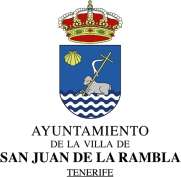 PLIEGO DE PRESCRIPCIONES TÉCNICAS PARTICULARES PARA LA CONTRATACIÓN DEL SERVICIO DE TRANSPORTE DEL CENTRO OCUPACIONAL DE PERSONAS CON DISCAPACIDAD DE SAN JUAN DE LA RAMBLA, MEDIANTE PROCEDIMIENTO ABIERTO Y TRAMITACIÓN ORDINARIA.ÍNDICEPLIEGO DE PRESCRIPCIONES TÉCNICAS PARTICULARES.INTRODUCCIÓN.La Ley 39/2006, de 14 de diciembre, de Promoción de la Autonomía Personal y Atención a las personas en situación de dependencia,  reconoce  la  promoción  y  la atención de dichos colectivos como derecho subjetivo, estableciendo un catálogo  de recursos entre los cuales se encuentran  los servicios y  centros  de  días.  Concretamente, en su artículo 24.1 establece que el  servicio  de  centro  de  día  debe  ofrecer  ".una atención integral durante el periodo diurno a las personas en situación de dependencia, con el objetivo de mejorar  o mantener el mejor nivel posible de autonomía personal y apoyar a las familias o cuidadores. En particular cubre, desde un enfoque biopsicosocial, las necesidades de asesoramiento, prevención, rehabilitación, orientación p ara la promoción de la autonomía, habilitación o atención asistencial y personal."Por otro parte, en el punto segundo del anexo I del  Decreto 67/2012,de 20 de julio, por el que se aprueba  el  Reglamento regulador  de  los centros y servicios que  actúen  en el ámbito de la promoción de la autonomía  personal  y  la  atención  a  personas  en situación de dependencia en Canarias, modificado por  el Decreto  154/2015  ,de 18  de junio, se reconoce  que los centros  de día dispondrán,  en su caso,  de servicio  obligatorio de transporte, ya sea propio o concertado.Los destinatarios de este tipo de servicio son personas que habitualmente están en situación  de  dependencia,  con  deterioro  cognitivo  y  problemas  conductuales,  muchos de ellos con movilidad reducida  y/o usuarios de sillas de  ruedas, que tienen, tanto ellos como sus familias, grandes dificultades para realizar el desplazamiento diario desde su domicilio hasta el centro más cercano, para percibir esta prestación  técnica,  o  bien personas con  discapacidad  intelectual  que  acuden  al  centro  y  que  requieren  del servicio de transporte.Por tanto, el servicio  de transporte  es  un servicio necesario,  ya que la mayoría de los usuarios tienen deterioro cognitivo o algún tipo de demencias, lo cual genera graves problemas  conductuales,  derivados  de  la  enfermedad  así  como  problemas  de movilidad,  limitando  el uso de cualquier  transporte  que no  esté  adaptado,  impidiéndoles el traslado al centro de día. Por otro lado, también se debe tener en  cuenta  las problemáticas de cada familia, ya sea por motivos laborales, hijos u otras circunstancias personales, que le impiden realizar el transporte por ellos mismos. Con  lo  cual,  este servicio  va a repercutir en la mejora de la calidad  de  vida tanto de  los usuarios como de sus familiares, garantizando además el acceso de las personas a los servicios en condiciones óptimas de accesibilidad e igualdad.OBJETO.El objeto del presente Pliego de Prescripciones Técnicas Particulares  (en adelante PPTP) es determinar las condiciones técnicas que han de regular  las prestación del servicio de transporte para el Centro Ocupacional de Personas con Discapacidad de San Juan de La Rambla (Tenerife).PLIEGO DE PRESCRIPCIONES TÉCNICAS PARTICULARES.El servicio se prestará conforme a las características y condiciones descritas en este pliego, y en el Pliego de Cláusulas Administrativas Particulares (en  adelante PCAP).ÁMBITO DELSERVICIO.1. Ámbito funcional.El contrato de servicio tendrá por objeto los desplazamientos de transporte mediante vehículo de los usuarios/as del Centro Ocupacional de Personas con Discapacidad de San Juan de La Rambla en el municipio de San Juan de La Rambla que necesitan ser trasladadas por razones de dependencia, edad, así como por sus condiciones físicas y déficit cognitivo que les suponen problemas de movilidad u otro en que concurran causas justificadas para su traslado, desde sus domicilios hasta dicho centro, así como el regreso de los mismos a sus domicilios, ejecutando así las operaciones necesarias para desarrollar la prestación con sujeción a los resultados prestacionales que han de lograrse conforme a las determinaciones de este pliego.Ámbito geográfico.La ejecución del contrato tendrá lugar desde los domicilios donde residen las usuarios/as del recurso (Los Realejos, El Puerto de La Cruz, La Orotava, La Guancha, San Juan de La Rambla e Icod de Los Vinos) al servicio, así como el desplazamiento de regreso a sus domicilios.El Centro Ocupacional de Personas con Discapacidad de San Juan de  La Rambla para prestar el servicio de transporte, está ubicado en: C/ El Lomo s/n, San José, San Juan de La Rambla, CP.3.8428, S/C de Tenerife.Ámbito temporal.El contrato tendrá una vigencia de UN (1) año, a contar a partir del día siguiente de la formalización del mismo, pudiendo prorrogarse anualmente hasta un máximo de tres prórrogas, con una duración máxima total del contrato de  4 años, de  acuerdo con lo establecido en la cláusula correspondiente del PCAP.LA NO DIVISIÓN POR LOTES.El artículo 99.3 de la Ley 9/2017, de 8 de noviembre, de Contratos del Sector Público, indica que el órgano de contratación podrá no dividir en lotes el objeto del contrato cuando existan motivos válidos, los cuales deberán justificarse en  el expediente.En el supuesto que nos ocupa, el objeto del contrato no es susceptible de ser dividido en lotes, debido a la relevancia de carácter económico que adquiere su realización como unidad prestacional.NORMATIVA DE APLICACIÓN.PLIEGO DE PRESCRIPCIONES TÉCNICAS PARTICULARES.Serán de aplicación las normas especificadas en el PCAP, en el presente PPTP, así como  toda aquella normativa vigente de aplicación al servicio público y la que se dicte en el futuro, la cual se incorporará de manera automática  a  los  servicios prestados, siendo responsabilidad del adjudicatario su observancia y adaptación técnica a la misma en su caso, sin que quepa reclamar nada por estos conceptos a la Administración.Con carácter enunciativo y no limitativo, la normativa a aplicar deberá ser:Decreto 72/2012, de 2 de agosto, por el que se aprueba el Reglamento de desarrollo de la Ley 13/2007,de 17 de mayo. de Ordenación del Transporte por Carretera de Canarias.Ley 13/2007,de 17 de mayo, de Ordenación del Transporte por Carretera de Canarias.Ley 9/2017, de 8 de noviembre, de Contratos del Sector Público, por la que se transponen al ordenamiento jurídico español las Directivas del Parlamento Europeo y del Consejo 2014/23/UE y 2014/24/UE ,de 26 de febrero de 2014.Ley 39/2006, de 14 de diciembre, de Promoción de la Autonomía Personal yAtención a las personas en situación de dependencia.Decreto 67/2012,de 20 de julio, por el que se aprueba el Reglamento regulador de los centros y servicios que actúen en el ámbito de la promoción de la autonomía personal y la atención a personas en situación de dependencia en Canarias.Decreto 154/2015, de 18 de junio, por el que se modifica el Reglamento regulador de los centros y servicios que actúen en el ámbito de la promoción de  la  autonomía personal y la atención a personas en situación de dependencia en Canarias, aprobado por el Decreto 67/2012,de 20 de julio.Ley 9/1987,de 28 de abril, de Servicios Sociales de la Comunidad Autónoma de Canarias.Real Decreto 1544/2007, de 23 de noviembre, por el que se regulan las condiciones básicas de accesibilidad y no discriminación para el acceso y utilización de los modos de transporte para personas con discapacidad.Real Decreto 818/2009, de 8 de mayo, por el que se aprueba el Reglamento  General de Conductores.Real Decreto 1428/2003, de 21 de noviembre, por el que se aprueba el Reglamento General de Circulación para la aplicación y desarrollo del texto articulado de la Ley sobre tráfico, circulación de vehículos a motor y seguridad vial, aprobado por el Real Decreto Legislativo339/1990,de 2 de marzo.CARACTERÍSTICAS DEL SERVICIO A REALIZAR.El servicio tiene por objeto el transporte por carretera mediante vehículos dePLIEGO DE PRESCRIPCIONES TÉCNICAS PARTICULARES.los/as usuarios/as del Centro Ocupacional, los cuales dispondrán de una resolución de ingreso, incluyendo la recogida en sus respectivos domicilios (Los Realejos, el Puerto de La Cruz, la Orotava, La Guancha, San Juan de La Rambla e Icod de Los Vinos), así como su posterior regreso a los domicilios, dentro del horario máximo marcado en el presente pliego. Para un correcto funcionamiento del servicio, aquellos usuarios/as que vivan en zonas excepcionalmente periféricas respecto al núcleo de población principal del municipio, se establecerán puntos estratégicos de recogida y entrega.El servicio debe ser capaz de transportar a personas  con  problemas  de movilidad reducida, así como personas con problemas conductuales y especialmente estar diseñado para trasladar a las personas que tengan que utilizar sillas de ruedas, con un mínimo de (2) dos sillas.El servicio de transporte, aparte de conllevar los respectivos desplazamientos, incluirá también la ayuda necesaria para el traslado de los/as usuarios/as,y el apoyo personal y el control necesario para la adecuada atención y seguridad durante la prestación del servicio. Tampoco se podrá dejar a los/as usuarios/as solos/as, por lo que se permanecerá en el punto de entrega hasta acuda algún familiar a recogerlos/as.Si se debe realizar alguna modificación por motivos de tráfico o alguna otra imposibilidad debidamente justificada, la empresa adjudicataria deberá contar con la aprobación por parte de la Dirección del Centro Ocupacional.Número de usuarios/as.El número de plazas de las que dispone el servicio es de 30 usuarios/asHorarios de servicios a realizar.El adjudicatario del contrato deberá prestar el servicio de recogida y posterior regreso de las personas usuarios/as en las siguientes condiciones:Recogida en los domicilios y traslado al centro en horario de lunes a viernes de 7.30-8.30 horas.Recogida en el Centro y traslado a los domicilios en horario de lunes a viernes a la 13.00.La recogida en los domicilios no deberá nunca realizarse antes de las 7:00 horas, así como la primera llegada al centro no podrá realizarse antes de las 8:00 horas.El tiempo de duración de cada ruta de transporte, tanto en  la recogida como en  el retorno, no deberá alargarse más de 60 minutos, a  excepción  de algún caso  puntual que así lo requiera.Condiciones generales de recogida y regreso de los/as usuarios/as.Las condiciones horarias establecidas en el punto anterior sólo podrán ser modificadas en función de las necesidad del centro, con la aprobación de la dirección del recurso.Por otro lodo, el servicio se prestará todos los días hábiles según calendario laboral aprobado por el Centros paro el año de prestación. Durante los periodos de descanso de los/os usuarios/as por disfrute de vacaciones (Semana Santa, agosto y navidad ), el servicio de transporte estará a lo dispuesto por la Dirección del Centro Ocupacional.PLIEGO DE PRESCRIPCIONES TÉCNICAS PARTICULARES.El Centro establecerá un cuadro horario y una ruta con la empresa adjudicataria una vez formalizado el contrato, debiendo realizar la debida planificación de entrada y salida del recurso.Las altas de nuevos usuarios/as deberán ser atendidas  por el adjudicatario en la fecha que determine la Dirección del Centro Ocupacional, paro lo que le corresponderá al adjudicatario lo adaptación de las rutas de transporte que procedan paro poder atender convenientemente a dichos usuarios, todo ello sin menoscabo del conjunto de condiciones del servicio.El servicio deberá organizarse de manera que se ayude a todos los/as usuarios/as que lo necesiten para subir y bajar del vehículo, además de los traslados necesarios.Los/as usuarios/as nunca podrán permanecer solos/as  en los vehículos.INCIDENCIAS DURANTE ELSERVICIO.En caso de producirse un imprevisto en el traslado de los/as usuarios/as por una indisposición  o uno situación de emergencia, la empresa adjudicataria tendrá la obligación de establecer los oportunos protocolos  de atención hasta  su traslado a un centro adecuado y la llegada del familiar que corresponda para que se haga cargo de lo situación. En este sentido los centros podrán facilitar al servicio de transporte, previo autorización de la familia, información médico sanitaria básica de los usuarios/as, para que conozcan lo problemático de cada usuario y se adapten a las necesidades del mismo, así como los teléfonos de contacto.En el caso de que durante la prestación del servicio se diera algún tipo  de incidencia u accidente que afectara o la integridad física del  usuario/a  el prestador/a del  servicio estará obligado a poner en marcha los mecanismos necesarios, como activar 112, llevar al usuario/a  al Centro de Salud más cercano,  etc., según proceda, comunicándolo  siempre a la familia y a la Dirección del Centro.En todo caso, el  procedimiento  a  seguir  en  caso  de  incidencia  durante  el traslado, en la que fuera necesario el traslado al Centro de Salud,  el/la  auxiliar  de transporte deberá quedarse con la persona usuaria hasta que se persone un familiar de la misma, debiendo informar tanto al Centro como a la familia de la incidencia acontecida. Además, se deberá disponer de un servicio de  taxi para trasladar a la persona desde el punto en el que se dé la incidencia hasta el Centro de Salud más cercano. Posteriormente se deberá emitir por el prestador del servicio la pertinente declaración de incidencias.En caso de fallecimiento, enfermedad u otra  circunstancia  del  usuario/a  que obligase a la suspensión modificación del servicio  la  dirección  del  Centro  será responsable  de  comunicar  mediante  correo  electrónico  al  adjudicatario  del  servicio dicha incidencia en  el plazo de dos (2) días  hábiles a  contar desde el  momento  en el que el Centro tenga comunicación por parte del usuario/a, familiar o cuidador/a principal.CONTROL Y SEGUIMIENTO DEL SERVICIO.PLIEGO DE PRESCRIPCIONES TÉCNICAS PARTICULARES.En aras de velar por el adecuado cumplimiento de las condiciones del servicio, se establecerá al menos una comisión trimestral de coordinación entre  las  partes (Ayuntamiento y adjudicatario) para establecer  pautas  de  actuación  que  mejoren  y agilicen  la calidad  del servicio  prestado, estando formada  por al menos un representante de cada una de éstas, debiendo estar presente al menos un técnico/a del Área del Centro Ocupacional y la convocatoria de reunión se realizará  por  parte  del  órgano  de contratación.El  adjudicatario estaría obligado  a  informar al  Ilustre  Ayuntamiento  de  San Juan de La Rambla través a la Dirección del Centro Ocupacional a la mayor brevedad posible, sobre cualquier incidencia significativa que afecte a la prestación del servicio y a facilitar puntualmente cuanta información le sea requerida.La empresa adjudicataria deberá llevar  el control y seguimiento de  las altas y bajas de forma coordinada con el centro.La empresa adjudicataria mensualmente se  cumplimentará  una memoria  técnica que acredite la adecuada prestación del servicio, donde se reflejen las altas y bajas, así como las incidencias ocurridas.Cuando se presenten  incidencias  o  irregularidades  en  la  prestación  del  servicio, el adjudicatario estará obligado a comunicarlas al órgano de contratación a través de un documento de incidencias, el cuál será incluido también  en  la  memoria  técnica  a presentar.Los servicios  contratados  estarán  sometidos  permanentemente  a  la  inspección y/o supervisión del Ayuntamiento, quien podrá realizar  evaluaciones  permanentes  de dichos servicios a fin de comprobar el nivel de calidad de los mismosMEDIOS MATERIALES Y HUMANOS.Para la realización efectiva del servicio, el adjudicatario dispondrá obligatoriamente de los siguientes medios mínimos:1. Medios materiales.Se dispondrá de un mínimo de 2 vehículos necesarios para la  realización  del servicio, y un tercero si fuera necesario, los  cuales dispongan de los anclajes necesarios para el transporte de los/as usuarios/as que así lo precisen. Los vehículos deberán estar dotados  del equipamiento  idóneo para   el  transporte  de este  tipo de personas, mínimo una (1) silla de ruedas.Si por necesidades del servicio fuese preciso ampliar o reducir el número de adaptaciones  o  anclajes  en  el  vehículo, será  responsabilidad del  adjudicatario  realizar las correspondientes adaptaciones, modificaciones  o  incluso la  sustitución  del  vehículo por otro de su flota que reúna las mismas condiciones para prestar el servicio.En todo caso deberá estar asegurado el transporte  del  número  de  personas usuarias que corresponda a cada caso, sin que la existencia de sillas de ruedas conllevePLIEGO DE PRESCRIPCIONES TÉCNICAS PARTICULARES.la disminución de las plazas precisas para cada supuesto.Los vehículos deberán cumplir la normativa  vigente regulada por inspección de los vehículos.El personal del servicio deberá  contar con elementos de  comunicación instantánea y permanente con los centros y con el responsable del servicio.9.2. Medios humanos.El Convenio Colectivo de aplicación será el del Sector  de  Transporte  de Enfermos y Accidentados en Ambulancia de la Comunidad Autónoma de Canarias.El auxiliar de transporte en cada vehículo  sanitario  destinado  al servicio  tendrá como misión  velar por el  orden, la seguridad y la atención personal de los usuarios/as ,por lo que esté deberá contar con la debida formación en atención a la dependencia y en primeros auxilios tras la adjudicación.Igualmente el adjudicatario deberá nombrar un responsable del servicio que será el coordinador entre los diferentes centros y el órgano de contratación.Asimismo, la empresa adjudicataria estará obligada a cubrir las ausencias de personal, de forma que se mantenga  permanentemente  el  número  de  personas necesarias para la prestación del servicio, siempre cumpliendo la normativa vigente en relación a la formación del  mismo  y  quedando  obligado  a  cada  nueva  contratación enviar la documentación a la Coordinación  del Centro Ocupacional, tanto el  contrato como la titulación del nuevo personal.La adjudicataria será la responsable de la  relación  laboral  con  los/as trabajadores/as que presten el servicio, no quedando vinculados  por norma alguna propia del personal al servicio de este Ayuntamiento, ya sea laboral o funcionarial.La empresa adjudicataria será la  responsable  de  llevar  a  cabo  los correspondientes planes de formación de su personal.Por último, y de acuerdo a la modificación introducida en   el artículo 13.5 de la Ley Orgánica 1/1996,de 15 de enero, de protección jurídica del menor, de modificación del Código Civil y de la Ley de Enjuiciamiento Civil, se exige como requisito, para el caso que se trabaje o se tenga contacto con menores, un certificado negativo de antecedentes del Registro Central de Delincuentes Sexuales. Este documento será emitido por el Registro Central de Antecedentes Penales.OBLIGACIONES DEL ADJUDICATARIO.El adjudicatario viene obligado a la prestación de las funciones que se señalan a continuación, sin menoscabo de otras complementarias que estimen necesarias el Ayuntamiento:Realizará cuantos trámites sean necesarios para ofrecer el servicio solicitado.PLIEGO DE PRESCRIPCIONES TÉCNICAS PARTICULARES.Deberá contar con un seguro de responsabilidad civil que cubra aquellas contingencias que puedan surgir del desarrollo de dicho contrato así como cada uno de los vehículos deberá tener el seguro necesario para su circulación.  Dichos  seguros  deben  cubrir aquellas contingencias que puedan surgir del desarrollo del servicio, tanto a los usuarios, chóferes o  terceras  personas  y  medios materiales que  pudiesen estar  relacionados  con el mismo.El adjudicatario queda obligado también a preparar cuantos informes y estudios relacionados con los servicios contratados le sean ordenados por el Ayuntamiento, en lo concerniente al desarrollo del contrato.Cumplimiento en cuanto a  la emisión de gases  de los vehículos utilizados  para con el fin de la reducción de emisiones de gases de efecto invernadero para mejorar la calidad medioambiental.Acreditar, en su caso, al acompañante y configurar las rutas de  manera  que  no excedan del tiempo máximo permitido.Ser  titular de  la  correspondiente  autorización  de transporte  discrecional  de  viajeros, o de la concesión o autorización de transporte regular de uso general de que se trate.Estar en posesión de la correspondiente tarjeta ITV en vigor, acreditativa de que los vehículos en que ha de realizarse el  transporte  cumplen  lo  dispuesto en  este  Real Decreto en materia de inspección técnica.Designar un interlocutor con la capacidad de tomar las decisiones necesarias para la correcta ejecución de los trabajos.Disponer  de un teléfono,  un servicio  de fax y una dirección  de  correo  electrónico, para atender los avisos, instrucciones, etc.. que se puedan emitir por parte  del Ayuntamiento. Además, deberá facilitar  un  teléfono  de  contacto  en  el  que  esté localizado para la organización de trabajos imprevistos que puedan surgir y que sean precisos llevar a cabo con carácter de urgencia.Informar, en el mismo día que suceda, sobre cualquier accidente o  incidente ocurrido al personal de la empresa adjudicataria en la realización de trabajo y servicios objeto de este contrato.La empresa adjudicataria no podrá alegar como causa de retraso o imperfección en la ejecución de los trabajos la insuficiencia de plantilla.Durante la prestación del servicio de transporte objeto del presente contrato, no podrá, en ningún caso, transportarse mayor número de viajeros a los permitidos por las plazas del vehículo, ni permitir el acceso al vehículo de personas diferentes a las previstas.Si, como consecuencia de emergencias empresariales u otros motivos análogos, el adjudicatario estimase que no pueden realizar el servicio en las condicionesPLIEGO DE PRESCRIPCIONES TÉCNICAS PARTICULARES.establecidas, estará obligado a dar cuenta de forma inmediata al Ayuntamiento y dirección del centro, para que se procure tomar las medidas convenientes a fin de evitar o reducir los perjuicios que ello causara, en el servicio público a prestar. Los gastos que ocasionen tales medidas serán abonados por la empresa adjudicataria, sin perjuicio de las sanciones y descuentos en las facturas que procedan. Cuando en algunos de esos supuestos sea el contratista el que adopte las medidas oportunas para suplir los perjuicios, no procederá sanción alguna y sólo se descontará el importe de  los trabajos no realizados.Tomará las medidas oportunas para asegurar la continuidad del servicio en el caso de circunstancies extraordinarias, garantizando el funcionamiento del servicio  de transporte. Por ello, deberá tener disponibles en todo momento los vehículos y personal necesarios ante circunstancias extraordinarias.Será responsabilidad directa del mismo el traslado en vehículo del usuario/as desde su domicilio hasta los centros al que pertenezcan, responsabilizándose éste, tanto del traslado en  el vehículo, como de las transferencias que deban realizarse desde   la salida de la vivienda hasta el vehículo, así como desde el vehículo hasta el interior de los centros al que vaya a ser traslado, por lo que deberá disponer del  personal necesario para dicho servicio (chófer-conductor y auxiliares).En aquellos casos en los que la situación geográfica o las condiciones de accesibilidad a la zona o núcleo donde se encuentre el domicilio imposibiliten acceder a través de vehículos motorizados, correrá a cargo del personal contratado por el adjudicatario el desplazamiento desde la vivienda hasta el lugar donde se encuentre estacionado el vehículo.Garantizará que durante el traslado, la persona usuaria del  servicio  tenga garantizada unas condiciones de seguridad, interviniendo ante cualquierconflicto o situación imprevista que ponga en riesgo la integridad física o moral de los/as  usuarios/as trasladados/as, por lo que, será responsabilidad directa del mismo que las personas usuarias que sean trasladados en silla de ruedas vayan debidamente ancladas y con cinturón de seguridad colocado en la silla también.Cuando por parte de los responsables del Ayuntamiento, o por parte del prestador del servicio, se tenga la duda razonable de que alguno de los/as usuarios/as que son trasladados a los centros concertados pueda padecer enfermedad infecto-contagiosa, que pueda afectar a la seguridad de los/as trabajadores/as y usuarios/as, las partes quedan obligadas a comunicar la situación mencionada a los responsables que se designen por ambas partes, con el fin de tomar las medidas pertinentes, de mutuo acuerdo, todo ello con el debido deber de secreto y confidencialidad del problema detectado, para no quebrantar derechos fundamentales de los/as mismos/as.El personal contratado por el adjudicatario revisará que los/as usuarios/as hagan uso de los dispositivos y medidas de seguridad para la adecuada realización del traslado, corrigiendo si fuese necesario, aquellas disfunciones detectadas. En todo caso, el vehículo dispondrá de los dispositivos homologados y ajustados a la normativa en materia de seguridad.PLIEGO DE PRESCRIPCIONES TÉCNICAS PARTICULARES.Gestionará con autonomía el itinerario y las rutas a seguir en los en los traslados de los/as usuarios/as contemplados, realizándolos de forma ágil, escalonada y eficaz, con el propósito de evitar retrasos innecesarios en los mismos .Los cambios o alteraciones originadas por desviación o modificación del itinerario por diversas cuestiones (tráfico, accidentes, imprevistos, etc.) no producirán variación alguna  respecto  a  las condiciones económicas ni materiales en la prestación del servicio integradas en el procedimiento  de licitación. Sin embargo, el adjudicatario/a   deberá mantener una ruta lo más estable posible, para que tanto las familias como la dirección del centro conozca en todo momento los horarios aproximados de recogida y de vuelta a casa.En el momento de la recogida del usuario/a en su domicilio, debe verificar que la persona que recibe al mismo ha sido previamente autorizada para ello, la cual será comunicada al inicio de la prestación por el responsable municipal del contrato.En todo momento, para prestar satisfactoriamente el servicio, deberá cumplir con las exigencias técnicas y legales dictadas para el transporte de personas, teniendo en cuenta las características y condiciones de la población usuaria del mismo, es decir, personas en situación de dependencia, personas mayores y/o personas con discapacidad. Su incumplimiento, o inadecuada aplicación, será responsabilidad directa de la empresa.Será responsabilidad directa del adjudicatario el poner los canales de comunicación necesarios para asegurar una correcta comunicación con familias, para que éstas puedan hacerle llegar cualquier cambio o variación de su traslado, al margen de que las familias informen también a los centros.IMPORTE DEL CONTRATO. Contrato de servicio: Servicio transporteDuración total del contrato: 1 añoServicio: 1 añoServicio (prórroga): anuales hasta un máximo de 3 añosPresupuesto base de licitación:Valor anual del contrato (IGIC excluido)	52.290,00 €IGIC (anual del contrato)	1.568,70 €Valor anual del contrato (IGIC incluido)	53.858,70 €Valor estimado:Valor anual del contrato (IGIC excluido)	52.290,00 €Valor anual del contrato PRÓRROGA 1 (IGIC excluido):…52.290,00 €Valor anual del contrato PRÓRROGA 2 (IGIC excluido):…52.290,00 €Valor anual del contrato PRÓRROGA 3 (IGIC excluido):…52.290,00 €Valor estimado (IGIC excluido) 4 años	209.160,00 €PLIEGO DE PRESCRIPCIONES TÉCNICAS PARTICULARES.El coste total anual del servicio será de CINCUENTA Y DOS MIL DOSCIENTO NOVENTA EUROS (52.290,00 €), IGIC no incluido.El precio se ha obtenido del cálculo medio realizado por el IASS del coste medio del desplazamiento por día y trayecto.En dicho precio está incluido todos  los gastos de desplazamiento, transporte, mano de obra, combustible, etc.Sólo se computará como recorrido integrante de la ruta, el comprendido entre los puntos de origen y término, de cada una de las expediciones, no computándose, los recorridos en vacío que deba efectuar el transportista para la realización de los servicios.FACTURACIÓN Y PAGO DEL SERVICIO.La empresa adjudicataria deberá proporcionar al  órgano  de  contratación  y/o persona responsable del citado contrato, toda la información  precisa  que posibilite un control del gasto en lo que respecta a la prestación de los servicios.El pago del servicio se efectuará por mensualidades vencidas, mediante la presentación de la factura correspondiente, firmada y sellada, en la cual  se indique el número de usuarios que diariamente han disfrutado del servicio, así como el número de trayectos realizados. Las facturas deberán ser conformadas por la Dirección del Centro Ocupacional y el Concejal del Área,  quienes  tramitarán  el  correspondiente  expediente para el pago de la precitado facturaciónCONFIDENCIALIDAD.El adjudicatario estará obligado  a  guardar  la  máxima  confidencialidad  en  relación a los datos que pueda tener acceso en la representación del servicio, de manera que tanto durante la vigencia del presente contrato  como  a  su finalización  deberá  actuar  con estricto cumplimiento de las previsiones contenidas en el Reglamento (UE) 2016/679 del Parlamento Europeo y del Consejo, de 27 de abril de 2016, relativo a la protección de las personas físicas en lo que respecta al tratamiento de sus datos Personales y a la libre circulación de estos datos y por el que se deroga la Directiva  95/46/CE  (Reglamento General de Protección de Datos), y en el Real Decreto-ley 5/2018,de 27 de  julio,  de medidas urgentes para la adaptación del Derecho español a la normativa de la Unión Europea en materia de protección de datos, y así como en  toda  su  normativa  de desarrollo. Para ello, la empresa adjudicataria firmará el correspondiente contrato de confidencialidad.El adjudicatario únicamente tratará dichos datos conforme a las instrucciones que reciba del Ayuntamiento, debiendo adoptar las medidas de índole técnica y organizativas necesarias que garanticen la seguridad los referidos datos y que eviten su alteración, pérdida, tratamiento o  acceso  no  autorizado.  Una  vez  cumplida  la  prestación contractual, los datos de carácter personal en poder del adjudicatario  deberán  ser destruidos o devueltos al Ayuntamiento, al que cualquier soporte o documentos en que conste algún dato de carácter personal objeto del tratamiento.PLIEGO DE PRESCRIPCIONES TÉCNICAS PARTICULARES.Asimismo, queda expresamente prohibida la reproducción, distribución, comunicación, transformación, puesta a disposición, o cualquier tipo de manipulación de la información confidencial del Ayuntamiento, contenida tanto en soportes magnéticos como en soportes convencionales,  a ninguna  tercera persona  física o jurídica, de  forma gratuita  u onerosa, ni siquiera para su conservación.El adjudicatario se obliga a no aplicar o utilizar la información confidencial del Ayuntamiento para fines distintos a los especificados  en  el contrato  de referencia,  así como a no utilizar dicha información al servicio de fines o intereses ajenos al presente contrato.El adjudicatario únicamente permitirá el acceso de la información al personal a su servicio que tenga necesidad de conocerla para  el  desarrollo  de  las  actividades  y servicios contratados, haciéndose responsable del cumplimiento de las obligaciones de confidencialidad por parte de dicho personal.En el caso  de  que el adjudicatario  destine los datos a  otra finalidad, los comunique o los utilice incumpliendo las estipulaciones del contrato, será de aplicación el régimen sancionador prevenido las normativas reflejadas con anterioridad, así  como  en  su normativa de desarrollo.DOCUMENTACIÓN A APORTAR PARA LA LICITACIÓN.Las empresas licitadoras deberán aportar la relación completa de los vehículos a utilizar de acuerdo a la normativa en vigor, indicando la denominación del  vehículo, matrícula, antigüedad y capacidad para el transporte de pasajeros.Firmado por:	JESUS EZEQUIEL DOMÍNGUEZ GONZÁLEZ - Alcalde Presidente	Fecha: 13-05-2021 14:41:15 JOSÉ ANTONIO DMÍNGUEZ SIVERIO - Secretario Accidental	Fecha: 13-05-2021 14:56:03Nº expediente administrativo: 2021-000156 Código Seguro de Verificación (CSV): 66BCF6F555296572614FE5F397823C4C Comprobación CSV: https://sede.sanjuandelarambla.es//publico/documento/66BCF6F555296572614FE5F397823C4CFecha de sellado electrónico: 13-05-2021 15:04:23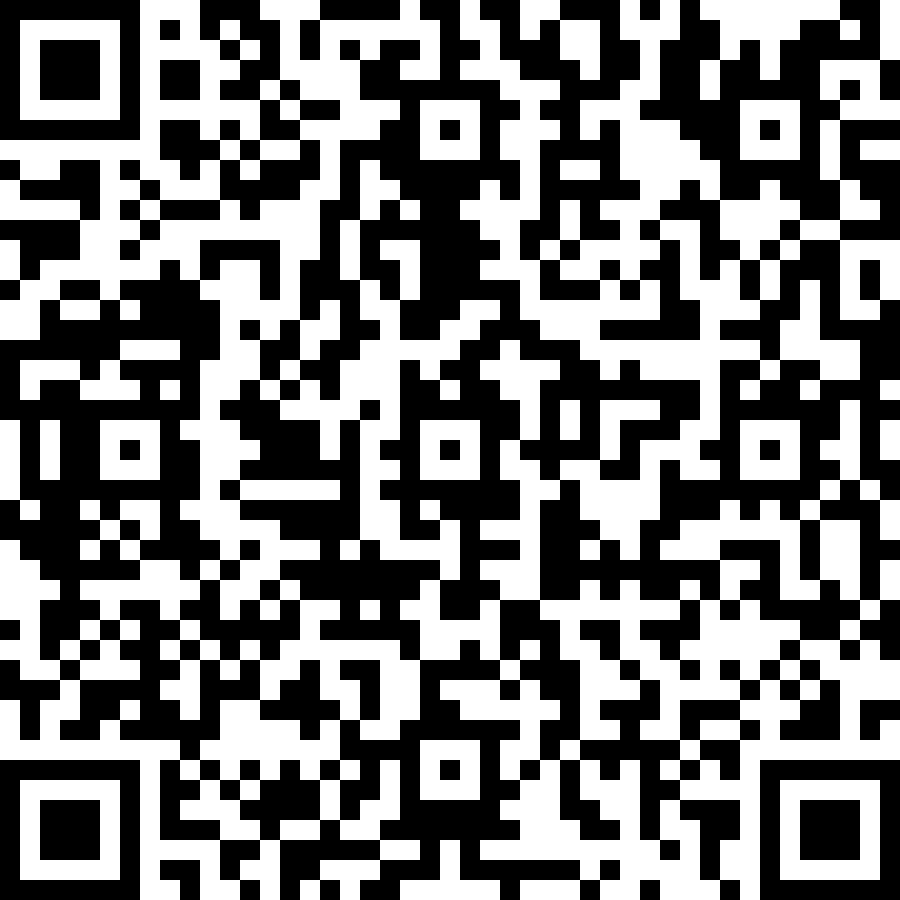 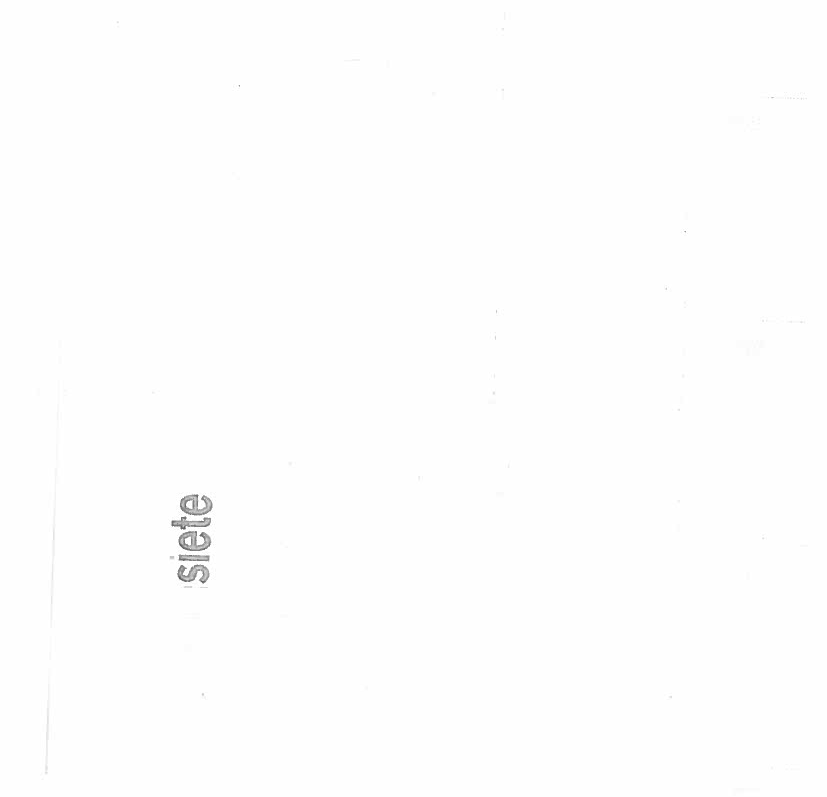 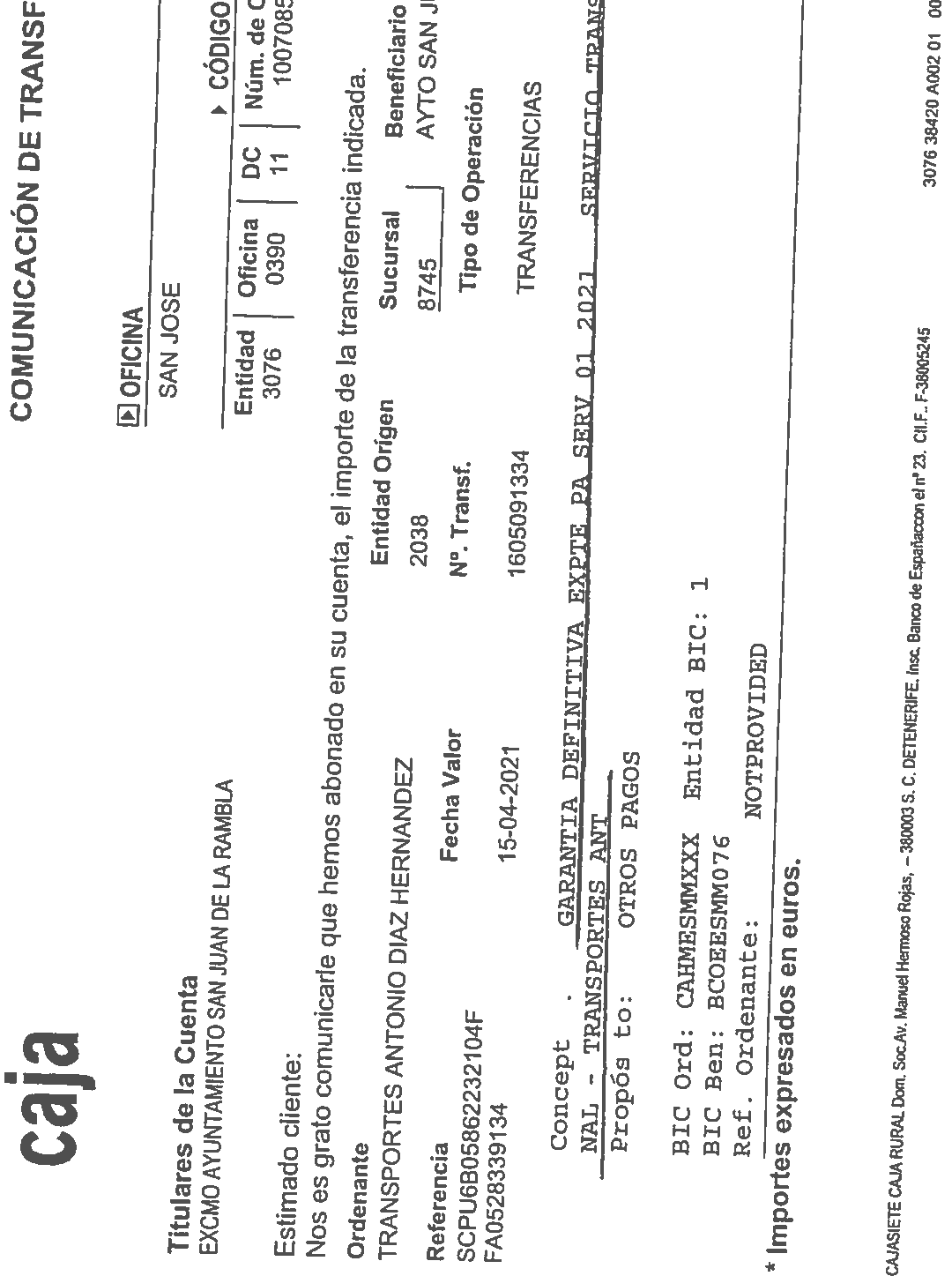 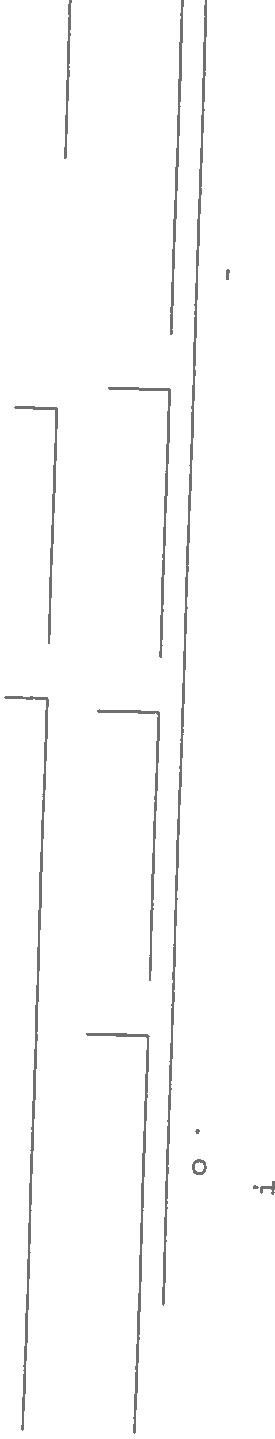 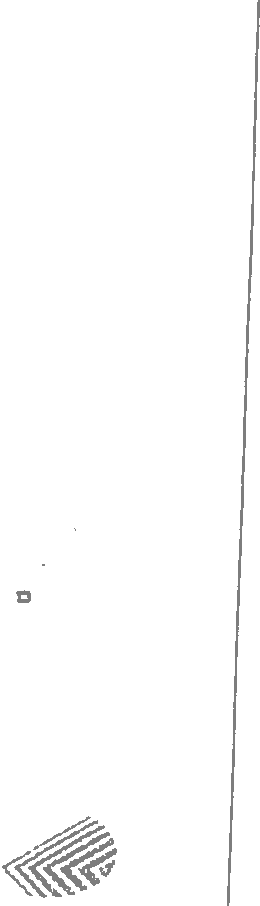 - 41/42 -Fecha de emisión de esta copia: 13-05-2021 15:04:41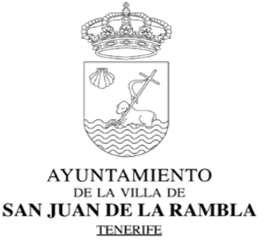 A N E X O IIMODELO DE PROPOSICIÓN ECONÓMICAD. Oscar Luis Díaz Melian, con DNI número 43.260.573b, actuando en nombre y representación de Transportes Antonio Díaz Hernández, S.L. con CIF B 35.062.926, en virtud de poder otorgado ante el Notario del Ilustre Colegio de Las Islas Canarias, D. Alfonso Zapata Zapata, al numero 1.142 de su protocolo.Interesado en la licitación convocada para la contratación del Servicio de Transporte del Centro Ocupacional de personas con discapacidad de San Juan de la Rambla (Expte PA_SER 1/21) por la presente pongo de manifiesto lo siguiente,Que el licitador al que represento formula la siguiente oferta:- SI LA PERSONA LICITADORA OFERTA LOS CRITERIOS SOCIALES a) o b), adjuntar laRelación Nominal de Trabajadores (RNT) de la empresa.Santa Cruz de Tenerife, a 30 de marzo de 2021.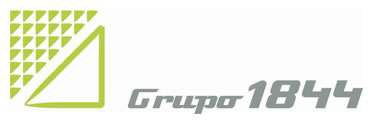 Fdo: Oscar L. Díaz MelianPRESUPUESTO BASE DE LICITACIÓNPRESUPUESTO BASE DE LICITACIÓNCostes directos52.290,00€IGIC (3%)1.568,70 €TOTAL53.858,70 €SERVICIOPRECIO UNITARIO/SERVICIODÍAS DE SERVICIOTOTAL ANUALServicio de transporteFirmado por:JESUS EZEQUIEL DOMÍNGUEZ GONZÁLEZ - Alcalde Presidente JOSÉ ANTONIO DMÍNGUEZ SIVERIO - Secretario AccidentalFecha: 13-05-2021 14:41:15Fecha: 13-05-2021 14:56:03Nº expediente administrativo: 2021-000156 Código Seguro de Verificación (CSV): 66BCF6F555296572614FE5F397823C4C Comprobación CSV: https://sede.sanjuandelarambla.es//publico/documento/66BCF6F555296572614FE5F397823C4CNº expediente administrativo: 2021-000156 Código Seguro de Verificación (CSV): 66BCF6F555296572614FE5F397823C4C Comprobación CSV: https://sede.sanjuandelarambla.es//publico/documento/66BCF6F555296572614FE5F397823C4CNº expediente administrativo: 2021-000156 Código Seguro de Verificación (CSV): 66BCF6F555296572614FE5F397823C4C Comprobación CSV: https://sede.sanjuandelarambla.es//publico/documento/66BCF6F555296572614FE5F397823C4CFecha de sellado electrónico: 13-05-2021 15:04:23	- 6/42 -	Fecha de emisión de esta copia: 13-05-2021 15:04:40Fecha de sellado electrónico: 13-05-2021 15:04:23	- 6/42 -	Fecha de emisión de esta copia: 13-05-2021 15:04:40Fecha de sellado electrónico: 13-05-2021 15:04:23	- 6/42 -	Fecha de emisión de esta copia: 13-05-2021 15:04:40para el C.O. de SanJuan de La Rambla210,00€24952.290,00€PROPOSICIÓN ECONÓMICA 45%PROPOSICIÓN ECONÓMICA 45%PROPOSICIÓN ECONÓMICA 45%PRECIO MÁXIMO UNITARIO ANUALsin IGICIGICPRECIO MÁXIMO UNITARIO CON IGICFirmado por:JESUS EZEQUIEL DOMÍNGUEZ GONZÁLEZ - Alcalde Presidente JOSÉ ANTONIO DMÍNGUEZ SIVERIO - Secretario AccidentalFecha: 13-05-2021 14:41:15Fecha: 13-05-2021 14:56:03Nº expediente administrativo: 2021-000156 Código Seguro de Verificación (CSV): 66BCF6F555296572614FE5F397823C4C Comprobación CSV: https://sede.sanjuandelarambla.es//publico/documento/66BCF6F555296572614FE5F397823C4CNº expediente administrativo: 2021-000156 Código Seguro de Verificación (CSV): 66BCF6F555296572614FE5F397823C4C Comprobación CSV: https://sede.sanjuandelarambla.es//publico/documento/66BCF6F555296572614FE5F397823C4CNº expediente administrativo: 2021-000156 Código Seguro de Verificación (CSV): 66BCF6F555296572614FE5F397823C4C Comprobación CSV: https://sede.sanjuandelarambla.es//publico/documento/66BCF6F555296572614FE5F397823C4CFecha de sellado electrónico: 13-05-2021 15:04:23	- 26/42 -	Fecha de emisión de esta copia: 13-05-2021 15:04:40Fecha de sellado electrónico: 13-05-2021 15:04:23	- 26/42 -	Fecha de emisión de esta copia: 13-05-2021 15:04:40Fecha de sellado electrónico: 13-05-2021 15:04:23	- 26/42 -	Fecha de emisión de esta copia: 13-05-2021 15:04:40CRITERIOS SOCIALES 55 %CRITERIOS SOCIALES 55 %CRITERIOS SOCIALES 55 %CRITERIOS SOCIALES 55 %a) Creación de Empleo. Máximo 15puntos.Plazo mínimo de 6 meses3 puntosa) Creación de Empleo. Máximo 15puntos.Un año5 puntosa) Creación de Empleo. Máximo 15puntos.Tiempo indefinido7 puntosb) Creación de empleo para personas con discapacidad.Máximo 15 puntos.1 persona con discapacidad.3 puntosb) Creación de empleo para personas con discapacidad.Máximo 15 puntos.2 personas con discapacidad5 puntosb) Creación de empleo para personas con discapacidad.Máximo 15 puntos.3 personas con discapacidad7 puntosc) Subcontratación con Centros Especiales de Empleo o Empresas de Inserción.Máximo 15 puntos.Subcontratar 10 %3 puntosc) Subcontratación con Centros Especiales de Empleo o Empresas de Inserción.Máximo 15 puntos.Subcontratar 20 %5 puntosc) Subcontratación con Centros Especiales de Empleo o Empresas de Inserción.Máximo 15 puntos.Subcontratar 30 %7 puntosd) Igualdad de oportunidades entre mujeres y hombre. 10 puntos.Fecha de aprobación del Plan de igualdad.PROPOSICIÓN ECONÓMICA 45%PROPOSICIÓN ECONÓMICA 45%PROPOSICIÓN ECONÓMICA 45%PRECIO MÁXIMO UNITARIO ANUALsin IGICIGICPRECIO MÁXIMO UNITARIO CON IGIC150,00 €4,50 €154,50 €CRITERIOS SOCIALES 55 %CRITERIOS SOCIALES 55 %CRITERIOS SOCIALES 55 %CRITERIOS SOCIALES 55 %a) Creación de Empleo. Máximo 15puntos.AL TENER PERSONAL EN ERTE NOPlazo mínimo de 6 meses3 puntosa) Creación de Empleo. Máximo 15puntos.AL TENER PERSONAL EN ERTE NOUn año5 puntosa) Creación de Empleo. Máximo 15puntos.AL TENER PERSONAL EN ERTE NOTiempo indefinido7 puntosPODEMOS CONTRATAR PERSONALNUEVO, SOLO INCORPORAR DELERTEb) Creación de empleo para personas con discapacidad.Máximo 15 puntos.1 persona con discapacidad.3 puntosb) Creación de empleo para personas con discapacidad.Máximo 15 puntos.2 personas con discapacidad5 puntosb) Creación de empleo para personas con discapacidad.Máximo 15 puntos.3 personas con discapacidad7 puntosXc) Subcontratación con Centros Especiales de Empleo o Empresas de Inserción.Máximo 15 puntos.Subcontratar 10 %3 puntosc) Subcontratación con Centros Especiales de Empleo o Empresas de Inserción.Máximo 15 puntos.Subcontratar 20 %5 puntosc) Subcontratación con Centros Especiales de Empleo o Empresas de Inserción.Máximo 15 puntos.Subcontratar 30 %7 puntosXd) Igualdad de oportunidades entre mujeres y hombre. 10 puntos.Fecha de aprobación del Plan de igualdad.XXFirmado por:JESUS EZEQUIEL DOMÍNGUEZ GONZÁLEZ - Alcalde Presidente JOSÉ ANTONIO DMÍNGUEZ SIVERIO - Secretario AccidentalFecha: 13-05-2021 14:41:15Fecha: 13-05-2021 14:56:03Nº expediente administrativo: 2021-000156 Código Seguro de Verificación (CSV): 66BCF6F555296572614FE5F397823C4C Comprobación CSV: https://sede.sanjuandelarambla.es//publico/documento/66BCF6F555296572614FE5F397823C4CNº expediente administrativo: 2021-000156 Código Seguro de Verificación (CSV): 66BCF6F555296572614FE5F397823C4C Comprobación CSV: https://sede.sanjuandelarambla.es//publico/documento/66BCF6F555296572614FE5F397823C4CNº expediente administrativo: 2021-000156 Código Seguro de Verificación (CSV): 66BCF6F555296572614FE5F397823C4C Comprobación CSV: https://sede.sanjuandelarambla.es//publico/documento/66BCF6F555296572614FE5F397823C4CFecha de sellado electrónico: 13-05-2021 15:04:23	- 42/42 -	Fecha de emisión de esta copia: 13-05-2021 15:04:41Fecha de sellado electrónico: 13-05-2021 15:04:23	- 42/42 -	Fecha de emisión de esta copia: 13-05-2021 15:04:41Fecha de sellado electrónico: 13-05-2021 15:04:23	- 42/42 -	Fecha de emisión de esta copia: 13-05-2021 15:04:41